Министерство науки и высшего образования Российской Федерации Федеральное государственное бюджетное образовательное учреждение высшего образования«Российский государственный университет им. А.Н. Косыгина (Технологии. Дизайн. Искусство)»Институт	химических технологий и промышленной экологии Кафедра	Органической химииРАБОЧАЯ ПРОГРАММА УЧЕБНОЙ ДИСЦИПЛИНЫ 	Химия биологически активных веществ	Уровень образования	специалитет Направление подготовки	33.05.01	ФармацияПрофиль	Фармацевтическая биотехнологияСрок освоенияобразовательной программы по очной форме обучения5 летФорма обучения	очнаяРабочая программа «Химия биологически активных веществ» основной профессиональной образовательной программы высшего образования, рассмотрена и одобрена на заседании кафедры, протокол № 10 от 22.06.2021 г.Разработчик рабочей программы «Химия биологически активных веществ»:канд. хим. наук, доцент               Д.Н. КузнецовЗаведующий кафедрой:                    д.х.н., профессор К.И. КобраковОБЩИЕ СВЕДЕНИЯУчебная дисциплина «Химия биологически активных веществ» изучается в пятом семестре. Курсовая работа/Курсовой проект –не предусмотренФорма промежуточной аттестации: зачет с оценкойМесто учебной дисциплины в структуре ОПОПУчебная дисциплина «Химия биологически активных веществ» относится к факультативной части, формируемой участниками образовательных отношений.Основой для освоения дисциплины являются результаты обучения по предшествующим дисциплинам и практикам:Органическая химияФизическая химияОсновы биоорганической химииСпециальные главы органической химииРезультаты	обучения	по	учебной	дисциплине,	используются	при	изучении следующих дисциплин и прохождения практик:Основы токсикологии и физиологииРезультаты освоения учебной дисциплины в дальнейшем будут использованы при прохождении производственной практики и выполнении выпускной квалификационной работы.ЦЕЛИ	И	ПЛАНИРУЕМЫЕ	РЕЗУЛЬТАТЫ	ОБУЧЕНИЯ	ПО ДИСЦИПЛИНЕЦелями освоения дисциплины «Химия биологически активных веществ» являются:формирование системных знаний о строении и реакционной способности важнейших классов биологически-активных веществ. Формирование на основе этих знаний химического мышления и развития ориентации в проблеме «структура-свойства»;формирование умения применять знания реакционной способности органических соединений для выбора оптимальных путей синтеза, идентификации и анализа БАВ;изучение современных подходов к созданию биологически-активных веществ и основных методов их получения, выделения и установления структуры;формирование фундаментальных знаний о механизмах проявления биологической активности, о взаимосвязи между составом, строением и свойствами биологически активных веществ;приобретение навыков прогнозирования возможной биологической активности новых биологически-активных соединений;приобретение навыков грамотного выбора и практического использования биологически-активных соединений в парфюмерно-косметической промышленности;формирование навыков использования анализа отечественного и зарубежного опыта в области химии биологически активных веществ для решения задач профессиональной деятельности.формирование навыков научно-теоретического подхода к решению задач профессиональной направленности и практического их использования в дальнейшей профессиональной деятельности;формирование у обучающихся компетенций, установленных образовательной программой в соответствии с ФГОС ВО по данной дисциплине;Результатом обучения по учебной дисциплине является овладение обучающимися знаниями, умениями, навыками и опытом деятельности, характеризующими процесс формирования компетенциий и обеспечивающими достижение планируемых результатов освоения учебной дисциплины.Формируемые	компетенции,	индикаторы	достижения	компетенций, соотнесённые с планируемыми результатами обучения по дисциплине:СТРУКТУРА И СОДЕРЖАНИЕ УЧЕБНОЙ ДИСЦИПЛИНЫОбщая трудоёмкость учебной дисциплины по учебному плану составляет:Структура учебной дисциплины для обучающихся по видам занятий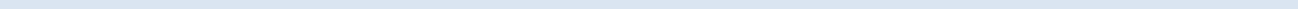 4Структура учебной дисциплины для обучающихся по разделам и темам дисциплины:Краткое содержание учебной дисциплиныОрганизация самостоятельной работы обучающихсяСамостоятельная работа студента – обязательная часть образовательного процесса, направленная на развитие готовности к профессиональному и личностному самообразованию, на проектирование дальнейшего образовательного маршрута и профессиональной карьеры.Самостоятельная работа обучающихся по дисциплине организована как совокупность аудиторных и внеаудиторных занятий и работ, обеспечивающих успешное освоение дисциплины.Аудиторная самостоятельная работа обучающихся по дисциплине выполняется на учебных занятиях под руководством преподавателя и по его заданию. Аудиторная самостоятельная работа обучающихся входит в общий объем времени, отведенного учебным планом на аудиторную работу, и регламентируется расписанием учебных занятий.Внеаудиторная самостоятельная работа обучающихся – планируемая учебная, научно- исследовательская, практическая работа обучающихся, выполняемая во внеаудиторное время по заданию и при методическом руководстве преподавателя, но без его непосредственного участия, расписанием учебных занятий не регламентируется.Внеаудиторная самостоятельная работа обучающихся включает в себя:подготовку к лекциям, практическим и лабораторным занятиям, зачетам;изучение учебных пособий;изучение теоретического и практического материала по рекомендованным источникам;подготовка к выполнению лабораторных работ и отчетов по ним;выполнение индивидуальных домашних заданий;подготовка к промежуточной аттестации в течение семестра;Самостоятельная работа обучающихся с участием преподавателя в форме иной контактной работы предусматривает групповую и (или) индивидуальную работу с обучающимися и включает в себя:проведение индивидуальных и групповых консультаций по отдельным темам/разделам дисциплины;консультации по организации самостоятельного изучения отдельных разделов/тем, базовых понятий учебных дисциплин профильного/родственного бакалавриата, которые формировали ОПК и ПК, в целях обеспечения преемственности образования.Применение электронного обучения, дистанционных образовательных технологийПри реализации программы учебной дисциплины возможно применение электронного обучения и дистанционных образовательных технологий.Реализация программы учебной дисциплины с применением электронного обучения и дистанционных образовательных технологий регламентируется действующими локальными актами университета.Применяются следующие разновидности реализации программы с использованием ЭО и ДОТ.В электронную образовательную среду, по необходимости, могут быть перенесены отдельные виды учебной деятельности:РЕЗУЛЬТАТЫ	ОБУЧЕНИЯ	ПО	ДИСЦИПЛИНЕ/МОДУЛЮ,	КРИТЕРИИ	ОЦЕНКИ	УРОВНЯ СФОРМИРОВАННОСТИ КОМПЕТЕНЦИЙ, СИСТЕМА И ШКАЛА ОЦЕНИВАНИЯСоотнесение планируемых результатов обучения с уровнями сформированности компетенции(й).ОЦЕНОЧНЫЕ	СРЕДСТВА	ДЛЯ	ТЕКУЩЕГО	КОНТРОЛЯ	УСПЕВАЕМОСТИ	И	ПРОМЕЖУТОЧНОЙ АТТЕСТАЦИИ, ВКЛЮЧАЯ САМОСТОЯТЕЛЬНУЮ РАБОТУ ОБУЧАЮЩИХСЯПри проведении контроля самостоятельной работы обучающихся, текущего контроля и промежуточной аттестации по учебной дисциплине«Химия биологически-активных веществ» проверяется уровень сформированности у обучающихся компетенций и запланированных результатов обучения по дисциплине, указанных в разделе 2 настоящей программы.Формы текущего контроля успеваемости, примеры типовых заданий: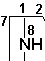 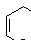 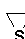 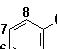 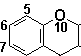 Критерии, шкалы оценивания текущего контроля успеваемости:Промежуточная аттестация: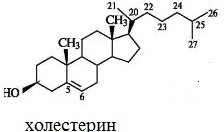 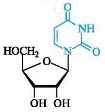 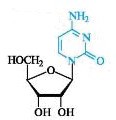 5.1. Критерии, шкалы оценивания промежуточной аттестации учебной дисциплины:5.1.	Система оценивания результатов текущего контроля и промежуточной аттестации.Оценка по дисциплине выставляется обучающемуся с учётом результатов текущей и промежуточной аттестации.ОБРАЗОВАТЕЛЬНЫЕ ТЕХНОЛОГИИРеализация	программы	предусматривает	использование	в	процессе	обучения следующих образовательных технологий:проблемная лекция;групповые и индивидуальные дискуссии;преподавание дисциплины на основе результатов научных исследованийпоиск и обработка информации с использованием сети Интернет;дистанционные образовательные технологии;использование на лекционных занятиях видеоматериалов и наглядных пособийПРАКТИЧЕСКАЯ ПОДГОТОВКАПрактическая подготовка в рамках учебной дисциплины реализуется при проведении, лабораторных работ, предусматривающих участие обучающихся в выполнении отдельных элементов работ, связанных с будущей профессиональной деятельностью.ОРГАНИЗАЦИЯ	ОБРАЗОВАТЕЛЬНОГО	ПРОЦЕССА	ДЛЯ	ЛИЦ	С ОГРАНИЧЕННЫМИ ВОЗМОЖНОСТЯМИ ЗДОРОВЬЯПри обучении лиц с ограниченными возможностями здоровья и инвалидов используются подходы, способствующие созданию безбарьерной образовательной среды: технологии дифференциации и индивидуального обучения, применение соответствующих методик по работе с инвалидами, использование средств дистанционного общения, проведение дополнительных индивидуальных консультаций по изучаемым теоретическим вопросам и практическим занятиям, оказание помощи при подготовке к промежуточной аттестации.При необходимости рабочая программа дисциплины может быть адаптирована для обеспечения образовательного процесса лицам с ограниченными возможностями здоровья, в том числе для дистанционного обучения.Учебные и контрольно-измерительные материалы представляются в формах, доступных для изучения студентами с особыми образовательными потребностями с учетом нозологических групп инвалидов:Для подготовки к ответу на практическом занятии, студентам с ограниченными возможностями здоровья среднее время увеличивается по сравнению со средним временем подготовки обычного студента.Для студентов с инвалидностью или с ограниченными возможностями здоровья форма проведения текущей и промежуточной аттестации устанавливается с учетом индивидуальных психофизических особенностей (устно, письменно на бумаге, письменно на компьютере, в форме тестирования и т.п.).Промежуточная аттестация по дисциплине может проводиться в несколько этапов в форме рубежного контроля по завершению изучения отдельных тем дисциплины. При необходимости студенту предоставляется дополнительное время для подготовки ответа на зачете или экзамене.Для осуществления процедур текущего контроля успеваемости и промежуточной аттестации обучающихся создаются, при необходимости, фонды оценочных средств, адаптированные для лиц с ограниченными возможностями здоровья и позволяющие оценить достижение ими запланированных в основной образовательной программе результатов обучения и уровень сформированности всех компетенций, заявленных в образовательной программе.МАТЕРИАЛЬНО-ТЕХНИЧЕСКОЕ ОБЕСПЕЧЕНИЕ ДИСЦИПЛИНЫХарактеристика материально-технического обеспечения дисциплины составляется в соответствии с требованиями ФГОС ВО.Материально-техническое обеспечение дисциплины при обучении с использованием традиционных технологий обучения.Материально-техническое обеспечение учебной дисциплины при обучении с использованием электронного обучения и дистанционных образовательных технологий.Технологическое обеспечение реализации программы/модуля осуществляется с использованием элементов электронной информационно-образовательной среды университета.38УЧЕБНО-МЕТОДИЧЕСКОЕ И ИНФОРМАЦИОННОЕ ОБЕСПЕЧЕНИЕ УЧЕБНОЙ ДИСЦИПЛИНЫИНФОРМАЦИОННОЕ ОБЕСПЕЧЕНИЕ УЧЕБНОГО ПРОЦЕССА11.1 Ресурсы электронной библиотеки, информационно-справочные системы и профессиональные базы данных:Информация об используемых ресурсах составляется в соответствии с Приложением 3 к ОПОП ВО.Перечень используемого программного обеспечения с реквизитами подтверждающих документов составляется в соответствии с Приложением № 2 к ОПОП ВО.ЛИСТ	УЧЕТА	ОБНОВЛЕНИЙ	РАБОЧЕЙ	ПРОГРАММЫ	УЧЕБНОЙ ДИСЦИПЛИНЫ/МОДУЛЯВ рабочую программу учебной дисциплины/модуля внесены изменения/обновления и утверждены на заседании кафедры:Код и наименование компетенцииКод и наименование индикатора достижениякомпетенцииПланируемые результаты обучения по дисциплинеПК-4.	Способен осуществлять профессиональную деятельность		всоответствии	с этическими нормами и морально- нравственными принципамиПК 5Способен	выполнять стадии технологического процесса и принимать участие в организации производства готовых лекарственных форм, в	том		числе препаратов, производимых методами биотехнологииИД-ПК-4.1Осуществление взаимодействия	в системе«фармацевтический работник-посетитель аптечной организации»	всоответствии	с нормамифармацевтической этики и деонтологииГрамотно применяет системные знания о строении и реакционной способности важнейших классов биологически-активных веществ;Использует знанияреакционной	способности	органических соединений для выбора оптимальных путей синтеза, идентификации и анализа БАВ;Использует современные подходы к созданию биологически активных веществ и основных методов их получения, выделения и установления структуры;Применяет фундаментальные знания о механизмах	проявления	биологической активности, о взаимосвязи между составом, строением и свойствами биологически активных веществ при разработке и производстве новых видов парфюмерно-косметической продукции;Критически и самостоятельно осуществляет анализ отечественного и зарубежного опыта в области химии биологически активных веществ для решения задач профессиональной деятельностиПК-4.	Способен осуществлять профессиональную деятельность		всоответствии	с этическими нормами и морально- нравственными принципамиПК 5Способен	выполнять стадии технологического процесса и принимать участие в организации производства готовых лекарственных форм, в	том		числе препаратов, производимых методами биотехнологииИД-ПК-5.3.Использование медицинские средства		защиты, профилактики, оказания медицинской помощи	и	лечения поражений токсическими веществами различной природы, радиоактивными веществами		ибиологическими средствамиГрамотно применяет системные знания о строении и реакционной способности важнейших классов биологически-активных веществ;Использует знанияреакционной	способности	органических соединений для выбора оптимальных путей синтеза, идентификации и анализа БАВ;Использует современные подходы к созданию биологически активных веществ и основных методов их получения, выделения и установления структуры;Применяет фундаментальные знания о механизмах	проявления	биологической активности, о взаимосвязи между составом, строением и свойствами биологически активных веществ при разработке и производстве новых видов парфюмерно-косметической продукции;Критически и самостоятельно осуществляет анализ отечественного и зарубежного опыта в области химии биологически активных веществ для решения задач профессиональной деятельностипо очной форме обучения –4з.е.144час.Объем дисциплины по семестрамформа промежуточной аттестациивсего, часКонтактная аудиторная работа,часКонтактная аудиторная работа,часКонтактная аудиторная работа,часКонтактная аудиторная работа,часСамостоятельная работаобучающегося, часСамостоятельная работаобучающегося, часСамостоятельная работаобучающегося, часОбъем дисциплины по семестрамформа промежуточной аттестациивсего, часлекции, часпрактические занятия, часлабораторные занятия, часпрактическая подготовка, часкурсовая работа/ курсовой проектсамостоятельная работаобучающегося, часпромежуточная аттестация, час5 семестрЗачет с оценкой14434173459Всего:Зачет с оценкой14434173459Планируемые (контролируемые) результаты освоения: код(ы) формируемой(ых) компетенции(й) и индикаторов достижениякомпетенцийНаименование разделов, тем; форма(ы) промежуточной аттестацииВиды учебной работыВиды учебной работыВиды учебной работыВиды учебной работыСамостоятельная работа, часВиды и формы контрольных мероприятий, обеспечивающие по совокупности текущий контроль успеваемости;формы промежуточного контроля успеваемостиПланируемые (контролируемые) результаты освоения: код(ы) формируемой(ых) компетенции(й) и индикаторов достижениякомпетенцийНаименование разделов, тем; форма(ы) промежуточной аттестацииКонтактная работаКонтактная работаКонтактная работаКонтактная работаСамостоятельная работа, часВиды и формы контрольных мероприятий, обеспечивающие по совокупности текущий контроль успеваемости;формы промежуточного контроля успеваемостиПланируемые (контролируемые) результаты освоения: код(ы) формируемой(ых) компетенции(й) и индикаторов достижениякомпетенцийНаименование разделов, тем; форма(ы) промежуточной аттестацииЛекции, часПрактические занятия, часЛабораторные работы, часПрактическая подготовка,часСамостоятельная работа, часВиды и формы контрольных мероприятий, обеспечивающие по совокупности текущий контроль успеваемости;формы промежуточного контроля успеваемостиПК-4:Раздел I. Стратегия создания и стадии изучения БАВ2Формы текущего контроля по разделу I:ИД-ПК-4.1Тема 1.1 Стратегия создания и стадии изучения БАВ21. ДискуссияПК-5ИД-ПК-5.3ПК-4:Раздел II. Оптическая изомерия биологически активных242Формы текущего контроля по разделу II:ИД-ПК-4.1соединений1. ДискуссияПК-5ИД-ПК-5.3Тема	2.1	Стереоспецифичность	биологически	активных соединений22. Самостоятельная проверочная работаПрактическое	занятие	№	2.1	Стереоспецифичность42биологически активных соединенийПК-4:Раздел	III.	Фармакокинетика.	Биотрансформация624Формы текущего контроля по разделу III:ИД-ПК-4.1биологически активных веществ в биологических системах1. ДискуссияПК-5ИД-ПК-5.3Тема	3.1	Специфическое	взаимодействие	биологически активных соединений с рецепторами22. Самостоятельная проверочная работаТема 3.2 Фармакокинетика биологически активных соединений2в биологических системахТема 3.3 Биотрансформация биологически активных веществ в2биологических системахПрактическое занятие № 3.1 Фармакокинетика биологически12активных соединений в биологических системахПрактическое занятие № 3.2 Биотрансформация биологически12активных веществ в биологических системахПК-4:Раздел IV. Химия и биологическая активность сахаридов42188Формы текущего контроля по разделу IV:ИД-ПК-4.1Тема 4.1 Химия и биологическая активность моносахаридов и их21. ДискуссияПК-5производных2. Самостоятельная проверочная работаИД-ПК-5.3Тема 4.2 Химия и биологическая активность олиго- и полисахаридов23. Письменный   отчет   с   результатамиэксперимента и ответами на контрольные вопросыИД-ПК-5.3Практическое занятие № 4.1 Химические свойства моно-, олиго-243. Письменный   отчет   с   результатамиэксперимента и ответами на контрольные вопросыПланируемые (контролируемые) результаты освоения: код(ы) формируемой(ых) компетенции(й) и индикаторов достижениякомпетенцийНаименование разделов, тем; форма(ы) промежуточной аттестацииВиды учебной работыВиды учебной работыВиды учебной работыВиды учебной работыСамостоятельная работа, часВиды и формы контрольных мероприятий, обеспечивающие по совокупности текущий контроль успеваемости;формы промежуточного контроля успеваемостиПланируемые (контролируемые) результаты освоения: код(ы) формируемой(ых) компетенции(й) и индикаторов достижениякомпетенцийНаименование разделов, тем; форма(ы) промежуточной аттестацииКонтактная работаКонтактная работаКонтактная работаКонтактная работаСамостоятельная работа, часВиды и формы контрольных мероприятий, обеспечивающие по совокупности текущий контроль успеваемости;формы промежуточного контроля успеваемостиПланируемые (контролируемые) результаты освоения: код(ы) формируемой(ых) компетенции(й) и индикаторов достижениякомпетенцийНаименование разделов, тем; форма(ы) промежуточной аттестацииЛекции, часПрактические занятия, часЛабораторные работы, часПрактическая подготовка,часСамостоятельная работа, часВиды и формы контрольных мероприятий, обеспечивающие по совокупности текущий контроль успеваемости;формы промежуточного контроля успеваемостии полисахаридовЛабораторная работа № 7.1 Выделение и идентификация сахаридов из растительного сырья184ПК-4:Раздел V. Химия и биологическая активность липидов622Формы текущего контроля по разделу V:ИД-ПК-4.1Тема	5.1	Биологически-активные	жирные	кислоты	и	их21. ДискуссияПК-5ИД-ПК-5.3метаболиты2. Самостоятельная проверочная работаПК-5ИД-ПК-5.3Тема 5.2 Нестероидные противовоспалительные препараты2Тема 5.3 Химия и биологическая активность липидов2Практическое занятие № 5.1 Химические свойства липидов22ПК-4:Раздел VI. Химия и биологическая активность аминокислот,444Формы текущего контроля по разделу VI:ИД-ПК-4.1полипептидов и белков1. ДискуссияПК-5ИД-ПК-5.3Тема 6.1 Строение и классификация аминокислот. Биологически важные реакции α-аминокислот22. Самостоятельная проверочная работаТема 6.2 Химия и  биологическая активность полипептидов и2белковПрактическое занятие № 6.1 Биологически важные реакции α-22аминокислотПрактическое занятие № 6.2 Химия полипептидов и белков22ПК-4:Раздел VII. Химия и биологическая активность алкалоидов41166Формы текущего контроля по разделу VII:ИД-ПК-4.1Тема 7.1 Номенклатура гетероциклических соединений.21. ДискуссияПК-5ИД-ПК-5.3Тема 7.2 Строение, химические свойства и биологическая активность алкалоидов2Самостоятельная проверочная работаПисьменный отчет   с   результатамиПрактическое занятие № 7.1 Номенклатура гетероциклических соединений12эксперимента и ответами на контрольныевопросыЛабораторная работа   №   7.1   Выделение   и   идентификация164алкалоидов из растительного сырьяПК-4:Раздел	VIII.	Химия	и	биологическая	активность622Формы текущего контроля по разделу VII:ИД-ПК-4.1нуклеиновых кислот1. ДискуссияПланируемые (контролируемые) результаты освоения: код(ы) формируемой(ых) компетенции(й) и индикаторов достижениякомпетенцийНаименование разделов, тем; форма(ы) промежуточной аттестацииВиды учебной работыВиды учебной работыВиды учебной работыВиды учебной работыСамостоятельная работа, часВиды и формы контрольных мероприятий, обеспечивающие по совокупности текущий контроль успеваемости;формы промежуточного контроля успеваемостиПланируемые (контролируемые) результаты освоения: код(ы) формируемой(ых) компетенции(й) и индикаторов достижениякомпетенцийНаименование разделов, тем; форма(ы) промежуточной аттестацииКонтактная работаКонтактная работаКонтактная работаКонтактная работаСамостоятельная работа, часВиды и формы контрольных мероприятий, обеспечивающие по совокупности текущий контроль успеваемости;формы промежуточного контроля успеваемостиПланируемые (контролируемые) результаты освоения: код(ы) формируемой(ых) компетенции(й) и индикаторов достижениякомпетенцийНаименование разделов, тем; форма(ы) промежуточной аттестацииЛекции, часПрактические занятия, часЛабораторные работы, часПрактическая подготовка,часСамостоятельная работа, часВиды и формы контрольных мероприятий, обеспечивающие по совокупности текущий контроль успеваемости;формы промежуточного контроля успеваемостиПК-5Тема 8.1   Строение,   химические   свойства   и   биологическая22. Самостоятельная проверочная работаИД-ПК-5.3активность нуклеиновых кислотТема 8.2 Бактерии и антибактериальные препараты2Тема 8.3 Вирусы и противовирусные препараты2Практическое занятие № 8.1 Химические свойства нуклеиновых22кислотПК-4:Зачет с оценкой31Электронное тестированиеИД-ПК-4.1ПК-5ИД-ПК-5.3ИТОГО за семестр34173459№ ппНаименование раздела и темы дисциплиныСодержание раздела (темы)Раздел IСтратегия создания и стадии изучения БАВСтратегия создания и стадии изучения БАВТема 1.1Стратегия создания и стадии изучения БАВВведение. Основные термины и определения. Эволюция органической химии БАВ. Классификация БАВ. Стратегия создания и стадии изучения БАВ. Современные требования качеству БАВ.Раздел II.Оптическая изомерия биологически активных соединенийОптическая изомерия биологически активных соединенийТема 2.1Стереоспецифичность биологически	активных соединенийПространственное строение молекул и их биологическая активность. Основные понятия и определения. Способы изображения пространственного строения молекул (относительная	и	абсолютная	конфигурации). Конфигурационные стереоизомеры. Стереохимическая номенклатура. Энантиомеры. σ-Диастереомеры. π- Диастереомеры. Стереоспецифичность биологически активныхсоединений и ферментативных реакций.Раздел III.Фармакокинетика. Биотрансформация биологически активных веществ в биологических системахФармакокинетика. Биотрансформация биологически активных веществ в биологических системахТема 3.1Специфическое взаимодействие биологически	активных соединений с рецепторамиАгонисты. Антагонисты. Аффинность. Оккупационной теория Кларка.Тема 3.2Фармакокинетика биологически активных соединений в биологических системахПути введения лекарств (энтеральный и парентеральный). Фармакокинетические параметры (T1/2 (период полувыведения), объём распределения (VD), клиренс).Тема 3.3Биотрансформация биологически активных	веществ	в биологических системахОбщие принципы метаболизма БАВ в организме человека. Метаболические процессы, катализируемые микросомальными ферментами печени. Микросомальное ароматическое и алифатическое гидроксилирование. Окислительное О,N- дезалкилирование.	Окислительное	дезаминирование. Окислительное дегалогенирование. Реакции восстановления. Немикросомальные метаболические превращения. Конъюгация с глюкуроновой кислотой. Реакции сульфатирования.Конъюгация с аминокислотами. Конъюгация с глутатионом. Ацилирование. Реакции метилирования.Раздел IV.Химия и биологическая активность сахаридовХимия и биологическая активность сахаридовТема 4.1Химия и биологическая активность моносахаридов и их производныхУглеводы.	Классификация	углеводов.		Строение, стереоизомерия, таутомерия, конформации, номенклатура моносахоридов.		Производные	моносахаров(дезоксимоносахариды, аминосахариды, альдиты, уроновые кислоты). Химические свойства моносахоридов.Тема 4.2Химия и биологическая активность	олиго-	и полисахаридовПолисахариды. Гомополисахариды (амилаза, амилопектин, крахмал, клетчатка, гликоген). Гетерополисахариды (гиалуроновая кислота, гепарин, хитин, сиаловая кислота).Раздел V.Химия и биологическая активность липидовХимия и биологическая активность липидовТема 5.1Биологически-активные жирные кислоты и их метаболитыЛипиды. Общая характеристика. Классификация липидов. Жирные кислоты. Жирные спирты. Химические свойства жирных кислот. Метаболиты жирных кислот (ацетогенины,карбоциклические оксилипины).Тема 5.2Нестероидные противовоспалительные препаратыПонятие об нестероидных противовоспалительных препаратах, механизм их действия. Побочные действия лекарств на организм человекаТема 5.3Химия	и	биологическая активность липидовПростые липиды (триацилглицерины, воска, стерины, церамиды). Сложные липиды (фосфолипиды, сфинголипиды, гликолипиды, липопротеиды). Химические свойства липидов. Биологическое значение липидов.№ ппНаименование раздела и темы дисциплиныСодержание раздела (темы)Раздел VI.Химия и биологическая активность аминокислот, полипептидов и белковХимия и биологическая активность аминокислот, полипептидов и белковТема 6.1Строение и классификация аминокислот.Биологически	важные реакции α-аминокислотАминокислоты. Классификация и стереоизомерия аминокислот. Кислотно-основные свойства аминокислот. Биологически важные и аналитические реакции. Биосинтез биогенных аминов из протеиногенных аминокислот. Нейромедиаторы и медиаторы.Антигистаминные препараты. Психотропные лекарственные средстваТема 6.2Химия и биологическая активность полипептидов и белковПептиды и белки. Природа пептидной связи. Классификация и номенклатура полипептидов. Гомомерные и гетеромерные малые линейные пептиды. Циклопептиды. Пептидные гормоны и токсины. Уровни структурной организации белков. Классификация белков. Протеины (Альбумины, Глобулины, Глутелины, Проламины, Протамины, Гистоны, Склеропротеины). Протеиды (фосфопротеиды, хромопротеиды, металлопротеиды, гликопротеиды, липопротеиды, нуклеопротеиды). Биологическим функциям белков. Механизмдействия ангиотензивных препаратов.Раздел VII.Химия и биологическая активность алкалоидовХимия и биологическая активность алкалоидовТема 7.1Номенклатура гетероциклических соединений.Систематическая номенклатура Ганча-ВидманаТема 7.2Строение, химические свойства и биологическая активность алкалоидовАлкалоиды. Определение понятия алкалоид. Структура и классификация алкалоидов. Истинные алкалоиды. Общая характеристика, особенности строения и характер физиологического действия алкалоидов группы тропана, пиперидина, пиридина, индола, хинолина, изохинолина, пурина. Полусинтетические производные алкалоидов. Протоалкалоиды. Химические свойства алкалоидов. Производные п-аминобензойной кислоты как местные анестетики,механизм их действия. Психотропные лекарственные средства.Раздел VIII.Химия и биологическая активность нуклеиновых кислотХимия и биологическая активность нуклеиновых кислотТема 8.1Строение, химические свойства и биологическая активность нуклеиновых кислотНуклеиновые кислоты. Нуклеиновые (азотистые) основания. Нуклеозиды. Номенклатура нуклеозидов. Нуклеотиды. Номенклатура нуклеотидов. Структура нуклеиновых кислот. Комплементарные пары.Тема 8.2Бактерии	иантибактериальные препаратыПротивотуберкулезные средства на основе 4-пиридинкарбоновой кислоты. Антибактериальные, противогрибковые, противопротозойные и противовирусные препараты. Группа пенициллина и цефалоспоринов. Сульфаниламидные препараты. Анитибактериальные препараты производные нитрофурана. Анитибактериальные препараты производные хинолонкарбоновых кислот. Тетрациклиновые препараты. Противотуберкулезные средства на основе 4-пиридинкарбоновой	кислоты.	Противогрибковые	и противопротозойные препараты.Тема 8.3Вирусы	ипротивовирусные препаратыВирусы и противовирусные препараты. Механизм их действия и побочные действия лекарств на организм человекаРаздел IX.Химия и биологическая активность стероидовХимия и биологическая активность стероидовТема 9.1Химия	и биологическая активность стероидовСтероиды. Строение, классификация, номенклатура и стереохимиястероидов. Стерины. Желчные кислоты. Кортикостероиды. Половые гормоны. Сердечные гликозиды.Раздел X.Химия и биологическая активность витаминовХимия и биологическая активность витаминовТема 10.1Химия	и биологическая активность витаминовВитамины и коферменты. Классификация и номенклатура витаминов и коферментов. Строение, свойства, выделение из природных источников, синтез. Витамины группы А и В1, В2, В3, В6, В12, Вс. Витамины Е, С, Н, Р, U, K, F. Витамины группы D. Роль витаминов вживых организмах. Признаки гипоавитаминоза и гиперавитаминоза.№ ппНаименование раздела и темы дисциплиныСодержание раздела (темы)Раздел XI.Компьютерный анализ биологических характеристик органических соединенийКомпьютерный анализ биологических характеристик органических соединенийТема 11.1Связь между строением и билогической активностьюСвязь между строением и биологической активностью соединений. Влияние на биологическую активность: алкильных и гидроксильных групп, нитро- и нитрозогрупп, основных азотсодержащих групп, кислотных группировок, ненасыщенности. Эффект галогенов ворганических соединениях. Зависимость биологического действия от некоторых физических и химических свойств веществаиспользование ЭО и ДОТиспользование ЭО и ДОТобъем, часвключение в учебный процесссмешанное обучениелекции34в	соответствии	срасписанием	учебных занятийсмешанное обучениепрактические занятия17в	соответствии	срасписанием	учебных занятийУровни сформированности компетенции(-й)Итоговое количество балловв 100-балльной системепо результатам текущей и промежуточнойаттестацииОценка в пятибалльной системепо результатам текущей и промежуточной аттестацииПоказатели уровня сформированностиПоказатели уровня сформированностиПоказатели уровня сформированностиУровни сформированности компетенции(-й)Итоговое количество балловв 100-балльной системепо результатам текущей и промежуточнойаттестацииОценка в пятибалльной системепо результатам текущей и промежуточной аттестацииуниверсальной(-ых) компетенции(-й)общепрофессиональн ой(-ых) компетенцийпрофессиональной(-ых) компетенции(-й)Уровни сформированности компетенции(-й)Итоговое количество балловв 100-балльной системепо результатам текущей и промежуточнойаттестацииОценка в пятибалльной системепо результатам текущей и промежуточной аттестацииПК-4:ИД-ПК-4.1 ПК-5ИД-ПК-5.3высокийотличноОбучающийся:показывает четкие системные знания и представления о реакционной способности органических соединений для выбора оптимальных путей синтеза, идентификации и анализа БАВ;исчерпывающе и логически применяет системные знания о строении и реакционной способности важнейших классов биологически-активных веществ;демонстрирует системные и современные подходы к созданию биологически-активных веществ и основных методов их получения, выделения и установления структуры;дает развернутые, полные и верные ответы на вопросы, в том числе, дополнительные о механизмах проявления биологической активности, о взаимосвязи между составом, строением и свойствами биологически активных веществанализирует и систематизирует изученный материал с обоснованием актуальности его использования при разработке и производстве новых видов парфюмерно-косметической продукции;способен провести критический целостный анализ отечественного и зарубежного опыта в области химии биологически активных веществ для решения задач профессиональной деятельностиисчерпывающе и логически стройно излагает учебный материал, умеет связывать теорию с практикой, справляется с решением задач профессиональнойнаправленности высокого уровня сложностиповышенныйхорошоОбучающийся:показывает системные знания и представления о реакционной способности органических соединений для выбора оптимальных путей синтеза, идентификации и анализа БАВ с незначительными пробелами, допускает единичные негрубые ошибки;исчерпывающе и логически применяет системные знания о строении и реакционной способности важнейших классов биологически-активных веществ, допускает единичные негрубые ошибки;демонстрирует системные и современные подходы к созданию биологически-активных веществ и основных методов их получения, выделения и установления структуры;дает развернутые, полные и частично верные ответы на вопросы о механизмах проявления биологической активности, о взаимосвязи между составом, строением и свойствами биологически активных веществанализирует и систематизирует изученный материал с обоснованием актуальности его использования при разработке и производстве новых видов парфюмерно- косметической продукции;способен провести анализ отечественного и зарубежного опыта в области химии биологически активных веществ для решения задачпрофессиональной деятельностибазовыйудовлетворител ьноОбучающийся:с неточностями излагает знания и представления о реакционной способности органических соединений для выбора оптимальных путей синтеза, идентификации и анализа БАВ;демонстрирует фрагментарные знания о строении и реакционной способности важнейших классов биологически-активных веществ, допускает единичные негрубые ошибки;демонстрирует системные и современные подходы к созданию биологически-активных веществ и основных методов их получения, выделения и установления структуры;с неточностями излагает ответы на вопросы о механизмах проявления биологической активности, о взаимосвязи между составом, строением и свойствами биологически активных веществиспытывает серьёзные затруднения при обосновании использования при разработке и производстве новых видов парфюмерно-косметической продукции;с трудом анализирует отечественный и зарубежный опыт в области химии биологически активных веществ для решения задач профессиональной деятельностиответ отражает знания на базовом уровне теоретического и практического материала в объеме, необходимом для дальнейшей учебы и предстоящейработы по профилю обучения.низкийнеудовлетвори тельноОбучающийся:испытывает серьёзные затруднения при изложении знаний и представлений о реакционной способности органических соединений для выбора оптимальных путей синтеза, идентификации и анализа БАВ;демонстрирует фрагментарные знания о строении и реакционной способности важнейших классов биологически-активных веществ, допускает грубые ошибки при его изложении на занятиях и в ходе промежуточной аттестации;не владеет современными подходами к созданию биологически-активных веществ и основных методов их получения, выделения и установления структуры;Обучающийся:испытывает серьёзные затруднения при изложении знаний и представлений о реакционной способности органических соединений для выбора оптимальных путей синтеза, идентификации и анализа БАВ;демонстрирует фрагментарные знания о строении и реакционной способности важнейших классов биологически-активных веществ, допускает грубые ошибки при его изложении на занятиях и в ходе промежуточной аттестации;не владеет современными подходами к созданию биологически-активных веществ и основных методов их получения, выделения и установления структуры;Обучающийся:испытывает серьёзные затруднения при изложении знаний и представлений о реакционной способности органических соединений для выбора оптимальных путей синтеза, идентификации и анализа БАВ;демонстрирует фрагментарные знания о строении и реакционной способности важнейших классов биологически-активных веществ, допускает грубые ошибки при его изложении на занятиях и в ходе промежуточной аттестации;не владеет современными подходами к созданию биологически-активных веществ и основных методов их получения, выделения и установления структуры;испытывает серьёзные затруднения при изложении ответов на вопросы о механизмах проявления биологической активности, о взаимосвязи между составом, строением и свойствами биологически активных веществиспытывает серьёзные затруднения при обосновании использования при разработке и производстве новых видов парфюмерно-косметической продукции, не владеет необходимыми для этого навыками и приёмами;не способен проанализировать отечественный и зарубежный опыт в области химии биологически активных веществ для решения задач профессиональной деятельности– ответ отражает отсутствие знаний на базовом уровне теоретического и практического материала в объеме, необходимом для дальнейшей учебы.№ ппФормы текущего контроляПримеры типовых заданий1Самостоятельная (домашняя)			работа	по разделу		«Оптическая изомерия	биологически активных соединений»Задание. Для соединений А, Б, названия которых приведены ниже выполните следующие задания:а) изобразите формулы Фишера двух энантиомеров соединения А и укажите их конфигурацию по D,L и R,S- номенклатуре;б) определите число асимметрических атомов углерода в молекуле соединения Б, определите общее число их пространственных изомеров и нарисуйте соответствующие формулы Фишера. Укажите трео-, эритро- и мезо- формы, если таковые имеются.Вариант	А	Б1-бром-3-хлорбутан	бутандиол-2,33-метилбутанол-2	2,3-дибромпентан1-бром-1-хлорпропан	1,2,3,4-тетрабромбутан№ ппФормы текущего контроляПримеры типовых заданий2Самостоятельная1. Задание.(домашняя)	работа	поВариант 1. Какая часть (%) лекарственного препарата толбутамид (рКа 5,3) может абсорбироваться из просветаразделудвенадцатиперстной кишки в кровь?«Фармакокинетика.Вариантт 2. Рассчитать всасываемость атропина (рКа 9,7) в желудке (рН 2,0) и в кишечнике (pH 7,3) пациента.БиотрансформацияВариант 3. Определить, будет ли фенобарбитал (рКа 7,4) повторно всасываться в организме в «кислой» моче (рНбиологически	активных6,4). Фенобарбитал — слабое основаниевеществ в биологических2. Заданиесистемах»Вариант 1. Приведите схему окислительного дезалкилирования хлорпромазинаВариант 2. Приведите схему реакции ω-1-окисления этосукцимидаВариант 3. Приведите схему О-дезалкилирования празозина3. ЗаданиеВариант 1. Приведите формулу продукта конъюгация сульфаниламида с глюкуроновой кислотой (при участиеУДФГА)Вариант 2. Приведите формулу продукта конъюгация морфина с глюкуроновой кислотой (при участие УДФГА)Вариант 3. Приведите формулу продукта конъюгация парацетамола с глюкуроновой кислотой (при участиеУДФГА)4. ЗаданиеВариант 1. В ходе реакции гидроксилирования диазепама за 30 мин превращению подвергается 60% исходногоколичества вещества. Определить, какая часть вещества останется через 1 час.Вариант 2. При изучении кинетики выведения лекарственного препарата – оксазепама из организма больногобыло установлено, что за 3 часа в организме пациента осталось 50% от исходного количества лекарственногосредства. Определить период полувыведения и константу скорости реакции выведения препарата из организмачеловека.Вариант 3. Период полувыведения лекарственного препарата диазепам из организма больного 30 часов. Черезкакое время (в часах) в организме останется 25% препарата?3СамостоятельнаяЗадание. Для моносахаридов а и б приведите все циклические таутомерные формы (формулы Хеуорса) и назовите их. Для моносахарида под буквой а напишите схемы реакций взаимодействия со следующими реагентами и назовите полученные соединения: а) метанолом в присутствии газообразного HCl; б) метилйодидом в щелочной среде, с последующим гидролизом; в) бромной водой и разбавленной азотной кислотой; г) водород над никелевым катализатором; д) разбавленным раствором щелочи; е) НАДН/Н+ (in vivo); ж) Аденозинтрифосфа́том (АТФ)Варианта) D-аллоза	б) 2-амино-2-дезокси-D-рибозаа) 2-дезокси-D-идоза	б) D-рибулозаа) D-альтроза	б) 2-амино-2-дезокси-D-галактоза(домашняя)	работа	поЗадание. Для моносахаридов а и б приведите все циклические таутомерные формы (формулы Хеуорса) и назовите их. Для моносахарида под буквой а напишите схемы реакций взаимодействия со следующими реагентами и назовите полученные соединения: а) метанолом в присутствии газообразного HCl; б) метилйодидом в щелочной среде, с последующим гидролизом; в) бромной водой и разбавленной азотной кислотой; г) водород над никелевым катализатором; д) разбавленным раствором щелочи; е) НАДН/Н+ (in vivo); ж) Аденозинтрифосфа́том (АТФ)Варианта) D-аллоза	б) 2-амино-2-дезокси-D-рибозаа) 2-дезокси-D-идоза	б) D-рибулозаа) D-альтроза	б) 2-амино-2-дезокси-D-галактозаразделу	«Химия	иЗадание. Для моносахаридов а и б приведите все циклические таутомерные формы (формулы Хеуорса) и назовите их. Для моносахарида под буквой а напишите схемы реакций взаимодействия со следующими реагентами и назовите полученные соединения: а) метанолом в присутствии газообразного HCl; б) метилйодидом в щелочной среде, с последующим гидролизом; в) бромной водой и разбавленной азотной кислотой; г) водород над никелевым катализатором; д) разбавленным раствором щелочи; е) НАДН/Н+ (in vivo); ж) Аденозинтрифосфа́том (АТФ)Варианта) D-аллоза	б) 2-амино-2-дезокси-D-рибозаа) 2-дезокси-D-идоза	б) D-рибулозаа) D-альтроза	б) 2-амино-2-дезокси-D-галактозабиологическаяЗадание. Для моносахаридов а и б приведите все циклические таутомерные формы (формулы Хеуорса) и назовите их. Для моносахарида под буквой а напишите схемы реакций взаимодействия со следующими реагентами и назовите полученные соединения: а) метанолом в присутствии газообразного HCl; б) метилйодидом в щелочной среде, с последующим гидролизом; в) бромной водой и разбавленной азотной кислотой; г) водород над никелевым катализатором; д) разбавленным раствором щелочи; е) НАДН/Н+ (in vivo); ж) Аденозинтрифосфа́том (АТФ)Варианта) D-аллоза	б) 2-амино-2-дезокси-D-рибозаа) 2-дезокси-D-идоза	б) D-рибулозаа) D-альтроза	б) 2-амино-2-дезокси-D-галактозаактивность сахаридов»Задание. Для моносахаридов а и б приведите все циклические таутомерные формы (формулы Хеуорса) и назовите их. Для моносахарида под буквой а напишите схемы реакций взаимодействия со следующими реагентами и назовите полученные соединения: а) метанолом в присутствии газообразного HCl; б) метилйодидом в щелочной среде, с последующим гидролизом; в) бромной водой и разбавленной азотной кислотой; г) водород над никелевым катализатором; д) разбавленным раствором щелочи; е) НАДН/Н+ (in vivo); ж) Аденозинтрифосфа́том (АТФ)Варианта) D-аллоза	б) 2-амино-2-дезокси-D-рибозаа) 2-дезокси-D-идоза	б) D-рибулозаа) D-альтроза	б) 2-амино-2-дезокси-D-галактоза№ ппФормы текущего контроляПримеры типовых заданийЗадание. Напишите структурную формулу дисахарида, приведите сокращенную форму его названия (например, α-D- Glcp(1→4)-α-D-Glcp), уравнение гидролиза и назовите образующиеся в циклической форме моносахариды. Для восстанавливающего олигосахарида приведите схемы реакций доказывающие ее восстанавливающие свойства. Для невосстанавливающего олигосахарида приведите схему гидролиза.Вариант	Вариантα-D-Аллопиранозил-(1↔1)-α-D-	3 β-D-Глюкопиранозил-(1→4)-α-D- идопиранозид		галактопиранозаβ-D-Аллопиранозил-(1↔1)-β-D-	4 α-D-Глюкопиранозил-(1→4)-α-D- идопиранозид		глюкопираноза4Самостоятельная (домашняя)		работа	по разделу	«Химия		и биологическая активность алкалоидов»Задание. Назовите нижеприведенные структурные формулы соединений согласно систематической номенклатуре Ганча- Видмана. Изобразите структурные формулы нижеприведенных соединений.ВариантBr	NHONа) 1Н-4,5-дигидро-1,2-диазол б) азино[2,3-b]азин в) 2-амино-5-фенил-1,3-оксазол-4-онNCH3HNа) 2,3-дигидро-1Н-бенз[b]азол б) 10Н-дибензо[b,e]тиазинв) 7-Хлор-1,3-дигидро-1-метил-5-фенил-2H-1,4-бензодиазепин-2-он3	O	9H1 HN   6     5  NS	NH	82H2N	N   4     N3	7а) 2,4-диметил-3-этилазол б) 2-фенилбензо[e]пиранон-4 в) 1-азабицикло[4.4.0]декан4Самостоятельная (домашняя)		работа	по разделу	«Химия		и биологическая активность алкалоидов»2. Задание.Вариант 1. Охарактеризуйте физиологическое действие алкалоидов группы атропина. Напишите схемы реакций взаимодействия атропина и кокаина с раствором гидроксида натрия при нагревании. Напишите строение гидрохлорида скополамина.Вариант 2. Приведите строение гетерокодеина. Напишите схемы реакций взаимодействия гетерокодеина со№ ппФормы текущего контроляПримеры типовых заданийследующими реагентами: а) бромной водой; б) уксусным ангидридом; в) гидроксидом натрия г) иодоводородной кислотой при нагревании. Напишите строение гидросульфата героина.Вариант 3. Исходя из морфина, предложите способ получения кодеина гидрохлорида. Анализируя строение этихалкалоидов, сравните их реакционную способность, ответ подтвердите уравнениями реакций. Какими из реакций можно различить эти соединения? Какова биологическая активность данных алкалоидов?5Самостоятельная (домашняя)		работа	по разделу	«Химия		и биологическая активность стероидов»Вариант 1.Приведите формулу холестерина и назовите его по систематической номенклатуре. Приведите схемы реакций холестерина с бромной водой и с хлорангидридом пальмитиновой кислоты.Вариант 2. Приведите формулу холевой кислоты и назовите её по систематической номенклатуре. Приведите схему её реакции с глицином, назовите полученное соединение. Какова его биологическая роль?Вариант 3. Приведите формулу эстрадиола и назовите его по систематической номенклатуре. Приведите схему реакции эстрадиола с избытком пропионового ангидрида. Как применяется в медицине полученное соединение?Наименование оценочного средства (контрольно-оценочного мероприятия)Критерии оцениванияШкалы оцениванияНаименование оценочного средства (контрольно-оценочного мероприятия)Критерии оцениванияПятибалльная системаДомашняя работаРабота выполнена полностью. Нет ошибок в логических рассуждениях. Возможно наличие одной неточности или описки, не являющиеся следствием незнания или непонимания учебного материала. Обучающийся показал полный объем знаний, умений в освоении пройденных тем и применение их напрактике.5Домашняя работаРабота выполнена полностью, но обоснований шагов решения недостаточно. Допущена одна ошибка или два-три недочета.4Домашняя работаДопущены более одной ошибки или более двух-трех недочетов.3Домашняя работаРабота выполнена не полностью. Допущены грубые ошибки.2Домашняя работаРабота не выполнена.2Форма промежуточной аттестацииТиповые контрольные задания и иные материалы для проведения промежуточной аттестации:Типовые контрольные задания и иные материалы для проведения промежуточной аттестации:Типовые контрольные задания и иные материалы для проведения промежуточной аттестации:Типовые контрольные задания и иные материалы для проведения промежуточной аттестации:Типовые контрольные задания и иные материалы для проведения промежуточной аттестации:Типовые контрольные задания и иные материалы для проведения промежуточной аттестации:Зачет с оценкой:Компьютерное тестированиеЗачетный билет № 1Зачетный билет № 1Зачетный билет № 1Зачетный билет № 1Зачетный билет № 1Зачетный билет № 1Зачет с оценкой:Компьютерное тестирование№ВопросВопросВопросЗачет с оценкой:Компьютерное тестирование1.	Часть А (1,5 балла за каждое задание)1.	Часть А (1,5 балла за каждое задание)1.	Часть А (1,5 балла за каждое задание)1.	Часть А (1,5 балла за каждое задание)1Какова главная задача химической модификации соединений с известной биологической активностью?:a) Создание более активных новых препаратов б) Создание менее токсичных новых препаратовв) Создание препаратов, выгодно отличающихся от уже известных препаратов г) Все ответы верныКакова главная задача химической модификации соединений с известной биологической активностью?:a) Создание более активных новых препаратов б) Создание менее токсичных новых препаратовв) Создание препаратов, выгодно отличающихся от уже известных препаратов г) Все ответы верныКакова главная задача химической модификации соединений с известной биологической активностью?:a) Создание более активных новых препаратов б) Создание менее токсичных новых препаратовв) Создание препаратов, выгодно отличающихся от уже известных препаратов г) Все ответы верны2Определите конфигурацию стереоизомераOHH	CH2OHH	OHCOOH	1) 2S, 3S;	2) 2S, 3R;3) 2R, 3S;4) 2R, 3R.3Выберите вариант ответа, который наиболее соответствует термину «рецептор»а)Ионные каналы биологических мембран, проницаемость которых изменяет лекарственное вещество б)Ферменты окислительно-восстановительных реакций, активированные лекарственным веществом в)Активные группировки макромолекул субстратов, с которыми взаимодействует лекарственное вещество г) Транспортные системы, активированные лекарственным веществомВыберите вариант ответа, который наиболее соответствует термину «рецептор»а)Ионные каналы биологических мембран, проницаемость которых изменяет лекарственное вещество б)Ферменты окислительно-восстановительных реакций, активированные лекарственным веществом в)Активные группировки макромолекул субстратов, с которыми взаимодействует лекарственное вещество г) Транспортные системы, активированные лекарственным веществомВыберите вариант ответа, который наиболее соответствует термину «рецептор»а)Ионные каналы биологических мембран, проницаемость которых изменяет лекарственное вещество б)Ферменты окислительно-восстановительных реакций, активированные лекарственным веществом в)Активные группировки макромолекул субстратов, с которыми взаимодействует лекарственное вещество г) Транспортные системы, активированные лекарственным веществом4Антагонист – это …а) Вещество, обладающее аффинитетомб) Вещество, обладающее внутренней активностьюв) Вещество, обладающее аффинитетом, но не обладающее внутренней активностью г) Вещество, обладающее аффинитетом и внутренней активностьюд) Вещество, обладающее внутренней активностью, но не обладающее аффинитетомАнтагонист – это …а) Вещество, обладающее аффинитетомб) Вещество, обладающее внутренней активностьюв) Вещество, обладающее аффинитетом, но не обладающее внутренней активностью г) Вещество, обладающее аффинитетом и внутренней активностьюд) Вещество, обладающее внутренней активностью, но не обладающее аффинитетомАнтагонист – это …а) Вещество, обладающее аффинитетомб) Вещество, обладающее внутренней активностьюв) Вещество, обладающее аффинитетом, но не обладающее внутренней активностью г) Вещество, обладающее аффинитетом и внутренней активностьюд) Вещество, обладающее внутренней активностью, но не обладающее аффинитетом5Для гидрофильного лекарственного вещества характерно:а) Низкая способность проникать через липидные слои клеточных мембран б) Транспорт через мембраны с помощью пиноцитозав) Легкое проникновение через гематоэнцефалический барьер г) Значительная реабсорбция в почечных канальцахДля гидрофильного лекарственного вещества характерно:а) Низкая способность проникать через липидные слои клеточных мембран б) Транспорт через мембраны с помощью пиноцитозав) Легкое проникновение через гематоэнцефалический барьер г) Значительная реабсорбция в почечных канальцахДля гидрофильного лекарственного вещества характерно:а) Низкая способность проникать через липидные слои клеточных мембран б) Транспорт через мембраны с помощью пиноцитозав) Легкое проникновение через гематоэнцефалический барьер г) Значительная реабсорбция в почечных канальцах6В каком случае происходит более полное всасывание?а) всасывание из желудка препарата, проявляющего свойства слабого основания;б) всасывание из тонкого кишечника препарата, проявляющего свойства слабой кислоты;В каком случае происходит более полное всасывание?а) всасывание из желудка препарата, проявляющего свойства слабого основания;б) всасывание из тонкого кишечника препарата, проявляющего свойства слабой кислоты;В каком случае происходит более полное всасывание?а) всасывание из желудка препарата, проявляющего свойства слабого основания;б) всасывание из тонкого кишечника препарата, проявляющего свойства слабой кислоты;в) всасывание из тонкого кишечника препарата, проявляющего свойства слабого основания.7Укажите, при каком энтеральном пути введения лекарственное средство попадает в системный кровоток, минуя печень.а) Внутрижелудочный б) Трансдермальный в) Ректальный	г) Внутривенный8В каких случаях наблюдается аддитивный синергизм?а) Общий эффект превышает сумму эффектов каждого из компонентов б) Простое сложение эффектов каждого из компонентовв) Общий эффект меньше суммы эффектов каждого из компонентовг) Общий эффект равен эффекту одного из веществ9При взаимодействии β-D-ксилофуранозы с избытком метилиодида в щелочной среде образуется:А) только тетраметил-α-D-ксилофуранозид	Б) только тетраметил-β-D-ксилофуранозидВ) только метил-β-D-ксилофуранозид	Г) смесь аномерных тетраметил-D-ксилофуранозидов10Какие вещества относят к невосстанавливающимся олигосахаридам?а) лактоза; б)	мальтоза; в) сахароза; г) целлобиоза; д) мелибиоза11Жирные кислоты, как правило, имеют:А) четное количество атомов углерода;	Б) разветвленную цепь;В) неразветвленную цепь;	Г) нечетное количество атомов углерода12Укажите число двойных углерод-углеродных связей в молекуле 1-олеоил- 2-линолеоил-3- пальмитоилглицерина13Оцените правильность суждений:А. В молекулах фосфолипидов присутствуют как полярные, так и неполярные группы. Б. Олеиновая кислота содержит 17 атомов углерода.оба суждения неверны	3. верно только Боба суждения верны	4. верно только А14Остаток сфингозина содержатА) лецитины; Б) плазмалогены; В) кардиолипины; Г) ганглиозиды; Д) серинкефалины15Процесс трансаминирования аминокислотА) обеспечивает синтез биогенных аминовБ) происходит при участии пиридоксальфосфатаВ) обеспечивает образование заменимых аминокислот Г) сопровождается образованием аммиака16α-Эндорфин – Tyr-Gly-Gly-Phe-Met-Thr-Ser-Glu-Lys-Ser-Gln-Thr-Pro-Leu–Val-Thr относят к группе: А) линейных гомомерных пептидных нейромедиаторов;Б) линейных гомомерных пептидных гормонов;В) линейных гетеромерных пептидных нейромедиаторов; Г) линейных гетеромерных пептидных гормонов;17Выберите определение четвертичной структуры белка:А) способ укладки полипептидной цепи в пространстве;Б) пространственное расположение полипептидных цепей в виде фибриллярных структур;В) количество протомеров, их расположение относительно друг друга и характер связей между ними в олигомерном белке;Г) порядок чередования аминокислот в полипептидной цепи;Д) способ укладки полипептидной цепи в виде α-спиралей и β-структур.18Выберите вариант ответа, характеризующий основное свойство Склеропротеинов: А) растворимость в дистиллированной воде;Б) растворимость в разбавленных растворах солей; В) растворимость в 70% -ном этиловом спирте;Г) практически отсутствует способность к растворению19Простетической группой липопротеидов являются:А) фрагменты углеводов и полисахаридов; Б) холестерины, фосфатиды, жиры; В) нуклеиновые кислоты; Г) фрагмент фосфорной кислоты.20Произведенные на фармацевтическом предприятии глазные капли, в состав которых входит сульфацил-натрия, подвергают контролю согласно АНД. Какую реакцию идентификации действующего вещества следует провести аналитику?А) Образования азокрасителя Б) Образования мурексида	В) Образования йодоформа Г) Образования нафтохинона	Д) Образования флуоресцеина21К группе ненаркотических анальгетиков действующих преимущественно на периферическую нервную систему относятсяА) сульфаниламидные препараты Б) антигипертензивные препаратыВ) нестероидные противовоспалительные препараты (НПВП)22Механизм действия нестероидных противовоспалительных препаратов основан на:А) блокировании гистаминовых рецепторовБ) уменьшении синтеза простогландина Е из арахидоновой кислотыВ) неселективном ингибировании циклооксигеназ участвующих в биосинтезе простаноидов из арахидоновой кислоты Г) Снижение проницаемости сосудов23Укажите механизм действия фторхинолонов:А) Угнетение фофолипазы С Б) Угнетение ДНК-гиразыВ) Угнетение синтеза бактериальной стенкиГ) Повышение проницаемости бактериальной стенки24Действие эфедрина:А) оказывает центральное, прямое и рефлекторное коронарорасширяющее действие. Б) повышает умственную и физическую работоспособность, устраняет усталость.В) оказывает сосудосуживающее и бронхорасширяющее действие, возбуждает ЦНС. Г) угнетает синтез фолиевой кислоты, вызывает кристаллурию почек25Укажите побочное действие вызванное применением парацетамолаА) поражение печени	Б) язва желудка	В) заболевание иммунной системы2626Соотнесите название алкалоида с его		O		H		O			CH3 химической формулой	H3C N			N	H3C N			N	HN А. Теофиллин			N			NO	N	O	N	OБ. Скополамин	CH3	CH3В. Кофеин	1	2Г. S-3-(1-метил-2-пирролидинил)пиридинД. 3,7-диметил-2,3,6,7-тетрагидро-1H-пурин-2,6-дион	HOH2COO	HN	O	N4OCH3Соотнесите название алкалоида с его		O		H		O			CH3 химической формулой	H3C N			N	H3C N			N	HN А. Теофиллин			N			NO	N	O	N	OБ. Скополамин	CH3	CH3В. Кофеин	1	2Г. S-3-(1-метил-2-пирролидинил)пиридинД. 3,7-диметил-2,3,6,7-тетрагидро-1H-пурин-2,6-дион	HOH2COO	HN	O	N4NСоотнесите название алкалоида с его		O		H		O			CH3 химической формулой	H3C N			N	H3C N			N	HN А. Теофиллин			N			NO	N	O	N	OБ. Скополамин	CH3	CH3В. Кофеин	1	2Г. S-3-(1-метил-2-пирролидинил)пиридинД. 3,7-диметил-2,3,6,7-тетрагидро-1H-пурин-2,6-дион	HOH2COO	HN	O	N4NNСоотнесите название алкалоида с его		O		H		O			CH3 химической формулой	H3C N			N	H3C N			N	HN А. Теофиллин			N			NO	N	O	N	OБ. Скополамин	CH3	CH3В. Кофеин	1	2Г. S-3-(1-метил-2-пирролидинил)пиридинД. 3,7-диметил-2,3,6,7-тетрагидро-1H-пурин-2,6-дион	HOH2COO	HN	O	N4CH3Соотнесите название алкалоида с его		O		H		O			CH3 химической формулой	H3C N			N	H3C N			N	HN А. Теофиллин			N			NO	N	O	N	OБ. Скополамин	CH3	CH3В. Кофеин	1	2Г. S-3-(1-метил-2-пирролидинил)пиридинД. 3,7-диметил-2,3,6,7-тетрагидро-1H-пурин-2,6-дион	HOH2COO	HN	O	N43Соотнесите название алкалоида с его		O		H		O			CH3 химической формулой	H3C N			N	H3C N			N	HN А. Теофиллин			N			NO	N	O	N	OБ. Скополамин	CH3	CH3В. Кофеин	1	2Г. S-3-(1-метил-2-пирролидинил)пиридинД. 3,7-диметил-2,3,6,7-тетрагидро-1H-пурин-2,6-дион	HOH2COO	HN	O	N4NСоотнесите название алкалоида с его		O		H		O			CH3 химической формулой	H3C N			N	H3C N			N	HN А. Теофиллин			N			NO	N	O	N	OБ. Скополамин	CH3	CH3В. Кофеин	1	2Г. S-3-(1-метил-2-пирролидинил)пиридинД. 3,7-диметил-2,3,6,7-тетрагидро-1H-пурин-2,6-дион	HOH2COO	HN	O	N4CH3Соотнесите название алкалоида с его		O		H		O			CH3 химической формулой	H3C N			N	H3C N			N	HN А. Теофиллин			N			NO	N	O	N	OБ. Скополамин	CH3	CH3В. Кофеин	1	2Г. S-3-(1-метил-2-пирролидинил)пиридинД. 3,7-диметил-2,3,6,7-тетрагидро-1H-пурин-2,6-дион	HOH2COO	HN	O	N452727Первичная структура ДНК и РНК обеспечена химическими связями:А) гликозидными Б) фосфодиэфирными В) пептидными Г) гидрофобными Д) водороднымиПервичная структура ДНК и РНК обеспечена химическими связями:А) гликозидными Б) фосфодиэфирными В) пептидными Г) гидрофобными Д) водороднымиПервичная структура ДНК и РНК обеспечена химическими связями:А) гликозидными Б) фосфодиэфирными В) пептидными Г) гидрофобными Д) водороднымиПервичная структура ДНК и РНК обеспечена химическими связями:А) гликозидными Б) фосфодиэфирными В) пептидными Г) гидрофобными Д) водороднымиПервичная структура ДНК и РНК обеспечена химическими связями:А) гликозидными Б) фосфодиэфирными В) пептидными Г) гидрофобными Д) водородными2828Какое называние соответствует формуле приведенного нуклеозида А) Гуанозин Б) Аденозин В) ДезоксигуанозинГ) Гуанозин	Д) ДезоксицитидинКакое называние соответствует формуле приведенного нуклеозида А) Гуанозин Б) Аденозин В) ДезоксигуанозинГ) Гуанозин	Д) ДезоксицитидинКакое называние соответствует формуле приведенного нуклеозида А) Гуанозин Б) Аденозин В) ДезоксигуанозинГ) Гуанозин	Д) ДезоксицитидинКакое называние соответствует формуле приведенного нуклеозида А) Гуанозин Б) Аденозин В) ДезоксигуанозинГ) Гуанозин	Д) Дезоксицитидин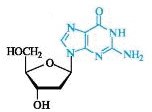 2929Органические природные соединения небелковой природы, необходимые необходимые для осуществления каталитического действия ферментов называются:А) коферментами;	Б) провитаминами;	В) антивитаминами.Органические природные соединения небелковой природы, необходимые необходимые для осуществления каталитического действия ферментов называются:А) коферментами;	Б) провитаминами;	В) антивитаминами.Органические природные соединения небелковой природы, необходимые необходимые для осуществления каталитического действия ферментов называются:А) коферментами;	Б) провитаминами;	В) антивитаминами.Органические природные соединения небелковой природы, необходимые необходимые для осуществления каталитического действия ферментов называются:А) коферментами;	Б) провитаминами;	В) антивитаминами.Органические природные соединения небелковой природы, необходимые необходимые для осуществления каталитического действия ферментов называются:А) коферментами;	Б) провитаминами;	В) антивитаминами.3030Выбрать все правильные ответы.К жирорастворимым относится:А) Витамин A Б) Витамин D В) Витамин В Г) Витамин B12    Д) Витамин CВыбрать все правильные ответы.К жирорастворимым относится:А) Витамин A Б) Витамин D В) Витамин В Г) Витамин B12    Д) Витамин CВыбрать все правильные ответы.К жирорастворимым относится:А) Витамин A Б) Витамин D В) Витамин В Г) Витамин B12    Д) Витамин CВыбрать все правильные ответы.К жирорастворимым относится:А) Витамин A Б) Витамин D В) Витамин В Г) Витамин B12    Д) Витамин CВыбрать все правильные ответы.К жирорастворимым относится:А) Витамин A Б) Витамин D В) Витамин В Г) Витамин B12    Д) Витамин C3131Витамин Е:А) называется Токоферолом	Б) называется РетиноломВ) отвечает за свертываемость крови	Г) может синтезироваться из каротиноидов Д) проявляет антиоксидантные свойстваВитамин Е:А) называется Токоферолом	Б) называется РетиноломВ) отвечает за свертываемость крови	Г) может синтезироваться из каротиноидов Д) проявляет антиоксидантные свойстваВитамин Е:А) называется Токоферолом	Б) называется РетиноломВ) отвечает за свертываемость крови	Г) может синтезироваться из каротиноидов Д) проявляет антиоксидантные свойстваВитамин Е:А) называется Токоферолом	Б) называется РетиноломВ) отвечает за свертываемость крови	Г) может синтезироваться из каротиноидов Д) проявляет антиоксидантные свойстваВитамин Е:А) называется Токоферолом	Б) называется РетиноломВ) отвечает за свертываемость крови	Г) может синтезироваться из каротиноидов Д) проявляет антиоксидантные свойства3232Симптомы гиповитаминоза А А) нарушение темнового зрения, сухость кожи, слизистых оболочек Б) мышечная слабость В) дерматиты, гиперкератоз Г) нарушение свертываемости кровиСимптомы гиповитаминоза А А) нарушение темнового зрения, сухость кожи, слизистых оболочек Б) мышечная слабость В) дерматиты, гиперкератоз Г) нарушение свертываемости кровиСимптомы гиповитаминоза А А) нарушение темнового зрения, сухость кожи, слизистых оболочек Б) мышечная слабость В) дерматиты, гиперкератоз Г) нарушение свертываемости кровиСимптомы гиповитаминоза А А) нарушение темнового зрения, сухость кожи, слизистых оболочек Б) мышечная слабость В) дерматиты, гиперкератоз Г) нарушение свертываемости кровиСимптомы гиповитаминоза А А) нарушение темнового зрения, сухость кожи, слизистых оболочек Б) мышечная слабость В) дерматиты, гиперкератоз Г) нарушение свертываемости кровиЧасть А (2 балла за каждое задание)Часть А (2 балла за каждое задание)Часть А (2 балла за каждое задание)Часть А (2 балла за каждое задание)Часть А (2 балла за каждое задание)Часть А (2 балла за каждое задание)Часть А (2 балла за каждое задание)Часть А (2 балла за каждое задание)33Оцените правильность суждений:А. Введение гидроксильных  групп в алифатические соединения  обычно приводит к ослаблению биологической активности, причем степень этого ослабления пропорциональна числу введенных групп.Б. Присоединение второй аминогруппы к бензольному кольцу ведет к возрастанию токсичности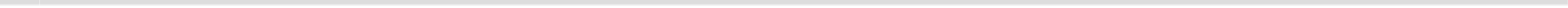 верно только Аоба суждения верныОцените правильность суждений:А. Введение гидроксильных  групп в алифатические соединения  обычно приводит к ослаблению биологической активности, причем степень этого ослабления пропорциональна числу введенных групп.Б. Присоединение второй аминогруппы к бензольному кольцу ведет к возрастанию токсичностиверно только Аоба суждения верныОцените правильность суждений:А. Введение гидроксильных  групп в алифатические соединения  обычно приводит к ослаблению биологической активности, причем степень этого ослабления пропорциональна числу введенных групп.Б. Присоединение второй аминогруппы к бензольному кольцу ведет к возрастанию токсичностиверно только Аоба суждения верныОцените правильность суждений:А. Введение гидроксильных  групп в алифатические соединения  обычно приводит к ослаблению биологической активности, причем степень этого ослабления пропорциональна числу введенных групп.Б. Присоединение второй аминогруппы к бензольному кольцу ведет к возрастанию токсичностиверно только Аоба суждения верныОцените правильность суждений:А. Введение гидроксильных  групп в алифатические соединения  обычно приводит к ослаблению биологической активности, причем степень этого ослабления пропорциональна числу введенных групп.Б. Присоединение второй аминогруппы к бензольному кольцу ведет к возрастанию токсичностиверно только Аоба суждения верныОцените правильность суждений:А. Введение гидроксильных  групп в алифатические соединения  обычно приводит к ослаблению биологической активности, причем степень этого ослабления пропорциональна числу введенных групп.Б. Присоединение второй аминогруппы к бензольному кольцу ведет к возрастанию токсичностиверно только Аоба суждения верныОцените правильность суждений:А. Введение гидроксильных  групп в алифатические соединения  обычно приводит к ослаблению биологической активности, причем степень этого ослабления пропорциональна числу введенных групп.Б. Присоединение второй аминогруппы к бензольному кольцу ведет к возрастанию токсичностиверно только Аоба суждения верныверно только Боба суждения неверныверно только Боба суждения неверны34Оцените правильность суждений:А. Элиминация = биотрансформация + экскрецияБ. Антагонисты не обладают внутренней активностьюверно только Аоба суждения верныверно только Боба суждения неверныОцените правильность суждений:А. Элиминация = биотрансформация + экскрецияБ. Антагонисты не обладают внутренней активностьюверно только Аоба суждения верныверно только Боба суждения неверныЧасть В (3 балла за каждое задание)Часть В (3 балла за каждое задание)Часть В (3 балла за каждое задание)35Белок глобулин (pI = 5,4) находится в буферном растворе с [H+] = 10-5 моль/л. К какому из электродов (аноду или катоду) будут двигаться частицы белка при электрофорезе?Белок глобулин (pI = 5,4) находится в буферном растворе с [H+] = 10-5 моль/л. К какому из электродов (аноду или катоду) будут двигаться частицы белка при электрофорезе?36Найти соотношение форм пролина при рН = 9,6 (pI = 6,3)Найти соотношение форм пролина при рН = 9,6 (pI = 6,3)37Диацетилморфин (героин) был впервые синтезирован в 1874 году английским химиком Алдером Райтом, работавшим в медицинской школе при госпитале Св. Марии в Лондоне. Сырьём для синтеза героина является морфин. Установлено что активность героина во много раз превосходит активность исходного морфина. Какой принцип разработки новых лекарственных препаратов демонстрирует данныйпримерДиацетилморфин (героин) был впервые синтезирован в 1874 году английским химиком Алдером Райтом, работавшим в медицинской школе при госпитале Св. Марии в Лондоне. Сырьём для синтеза героина является морфин. Установлено что активность героина во много раз превосходит активность исходного морфина. Какой принцип разработки новых лекарственных препаратов демонстрирует данныйпример38Приведите	схему	реакции ароматического гидроксилирования местного анестетика Лидокаина под действием цитохром Р-450. Для полученного метаболита напишите реакцию конъюгации с глюкуроновойкислотой (при участие УДФГА).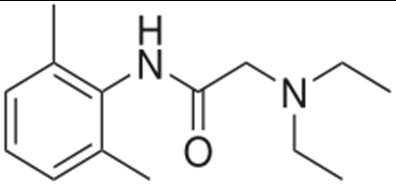 39Назовите   Холестерин   по   систематической   номенклатуре.   К какой	А) сердечных гликозидов; группе стероидов он относится?	Б) кортикостероидов;В) половых гормонов; Г) желчных кислот; Д) стеринов.Назовите   Холестерин   по   систематической   номенклатуре.   К какой	А) сердечных гликозидов; группе стероидов он относится?	Б) кортикостероидов;В) половых гормонов; Г) желчных кислот; Д) стеринов.40Изобразите структурную формулу антигипертензивного средства диметиловый эфир 1,4-дигидро-2,6-диметил-4-(2-нитрофенил)-3,5- пиридиндикарбоновой кислотыИзобразите структурную формулу антигипертензивного средства диметиловый эфир 1,4-дигидро-2,6-диметил-4-(2-нитрофенил)-3,5- пиридиндикарбоновой кислотыЧасть С (6 балла за каждое задание)Часть С (6 балла за каждое задание)Часть С (6 балла за каждое задание)41У пациента в стационаре во время лечения из-за ошибки медперсонала появились первые симптомы интоксикации дигоксина. При лабораторном исследовании установлено, что уровень дигоксина в плазме составляет 4 нг/мл. Функция почек у пациента без патологий.У пациента в стационаре во время лечения из-за ошибки медперсонала появились первые симптомы интоксикации дигоксина. При лабораторном исследовании установлено, что уровень дигоксина в плазме составляет 4 нг/мл. Функция почек у пациента без патологий.Как долго следует воздерживаться от введения дигоксина данному пациенту, для того чтобы содержание лекарства в плазме достигло безопасного терапевтического уровня 1 нг/мл? (период полувыведения дигоксина из плазмы равен 1,6 дня)Как долго следует воздерживаться от введения дигоксина данному пациенту, для того чтобы содержание лекарства в плазме достигло безопасного терапевтического уровня 1 нг/мл? (период полувыведения дигоксина из плазмы равен 1,6 дня)Как долго следует воздерживаться от введения дигоксина данному пациенту, для того чтобы содержание лекарства в плазме достигло безопасного терапевтического уровня 1 нг/мл? (период полувыведения дигоксина из плазмы равен 1,6 дня)Как долго следует воздерживаться от введения дигоксина данному пациенту, для того чтобы содержание лекарства в плазме достигло безопасного терапевтического уровня 1 нг/мл? (период полувыведения дигоксина из плазмы равен 1,6 дня)Как долго следует воздерживаться от введения дигоксина данному пациенту, для того чтобы содержание лекарства в плазме достигло безопасного терапевтического уровня 1 нг/мл? (период полувыведения дигоксина из плазмы равен 1,6 дня)42Для D-идозы приведите и назовите две возможные циклические таутомерные формы (формула Хеуорса), а также напишите схемы реакций: а) с бромной водой б) разбавленной азотной кислотой. Все соединения назовите.Для D-идозы приведите и назовите две возможные циклические таутомерные формы (формула Хеуорса), а также напишите схемы реакций: а) с бромной водой б) разбавленной азотной кислотой. Все соединения назовите.Для D-идозы приведите и назовите две возможные циклические таутомерные формы (формула Хеуорса), а также напишите схемы реакций: а) с бромной водой б) разбавленной азотной кислотой. Все соединения назовите.Для D-идозы приведите и назовите две возможные циклические таутомерные формы (формула Хеуорса), а также напишите схемы реакций: а) с бромной водой б) разбавленной азотной кислотой. Все соединения назовите.Для D-идозы приведите и назовите две возможные циклические таутомерные формы (формула Хеуорса), а также напишите схемы реакций: а) с бромной водой б) разбавленной азотной кислотой. Все соединения назовите.43В одной молекуле ДНК нуклеотидов с тимином Т -20% . Определите процентное содержание нуклеотидов с А, Г, Ц по отдельности в этой молекуле ДНК.В одной молекуле ДНК нуклеотидов с тимином Т -20% . Определите процентное содержание нуклеотидов с А, Г, Ц по отдельности в этой молекуле ДНК.В одной молекуле ДНК нуклеотидов с тимином Т -20% . Определите процентное содержание нуклеотидов с А, Г, Ц по отдельности в этой молекуле ДНК.В одной молекуле ДНК нуклеотидов с тимином Т -20% . Определите процентное содержание нуклеотидов с А, Г, Ц по отдельности в этой молекуле ДНК.В одной молекуле ДНК нуклеотидов с тимином Т -20% . Определите процентное содержание нуклеотидов с А, Г, Ц по отдельности в этой молекуле ДНК.44Напишите следующую схему реакций.NaNH2, t0	NaNO2, HClАнабазин	A + BCuClC + DE + F[O]смесь2-и 4-хлорникотиных кислот45Заполните схему превращения, в результате которой получается лекарственный препаратNHCH3	ClNO2	[H]	A	O	B	C4H9Br, NaOH    CCH3Заполните схему превращения, в результате которой получается лекарственный препаратNHCH3	ClNO2	[H]	A	O	B	C4H9Br, NaOH    CCH3Заполните схему превращения, в результате которой получается лекарственный препаратNHCH3	ClNO2	[H]	A	O	B	C4H9Br, NaOH    CCH3Заполните схему превращения, в результате которой получается лекарственный препаратNHCH3	ClNO2	[H]	A	O	B	C4H9Br, NaOH    CCH3Заполните схему превращения, в результате которой получается лекарственный препаратNHCH3	ClNO2	[H]	A	O	B	C4H9Br, NaOH    CCH3Зачетный билет № 2Зачетный билет № 2Зачетный билет № 2Зачетный билет № 2Зачетный билет № 2Зачетный билет № 2Зачетный билет № 2Зачетный билет № 2№ВопросВопросВопросВопросВопрос2.	Часть А (1,5 балла за каждое задание)2.	Часть А (1,5 балла за каждое задание)2.	Часть А (1,5 балла за каждое задание)2.	Часть А (1,5 балла за каждое задание)2.	Часть А (1,5 балла за каждое задание)2.	Часть А (1,5 балла за каждое задание)1Выберите вариант ответа, который наиболее соответствует термину «пролекарства»:a) Снижают селективность действия и ухудшают проникновение через биологические мембраны б) Повышают селективность действия и затрудняют прохождение через биологические барьерыв) Используются для устранения нежелательных органолептических и физико-химических свойств г) Снижают липофильность и биодоступность препаратовВыберите вариант ответа, который наиболее соответствует термину «пролекарства»:a) Снижают селективность действия и ухудшают проникновение через биологические мембраны б) Повышают селективность действия и затрудняют прохождение через биологические барьерыв) Используются для устранения нежелательных органолептических и физико-химических свойств г) Снижают липофильность и биодоступность препаратовВыберите вариант ответа, который наиболее соответствует термину «пролекарства»:a) Снижают селективность действия и ухудшают проникновение через биологические мембраны б) Повышают селективность действия и затрудняют прохождение через биологические барьерыв) Используются для устранения нежелательных органолептических и физико-химических свойств г) Снижают липофильность и биодоступность препаратовВыберите вариант ответа, который наиболее соответствует термину «пролекарства»:a) Снижают селективность действия и ухудшают проникновение через биологические мембраны б) Повышают селективность действия и затрудняют прохождение через биологические барьерыв) Используются для устранения нежелательных органолептических и физико-химических свойств г) Снижают липофильность и биодоступность препаратовВыберите вариант ответа, который наиболее соответствует термину «пролекарства»:a) Снижают селективность действия и ухудшают проникновение через биологические мембраны б) Повышают селективность действия и затрудняют прохождение через биологические барьерыв) Используются для устранения нежелательных органолептических и физико-химических свойств г) Снижают липофильность и биодоступность препаратов2Определите конфигурацию стереоизомераO	OHH	OHH	CH2OHOH	1) 2S, 3S;	2) 2S, 3R;3) 2R, 3S;4) 2R, 3R.3Агонист – это вещество, котороеа) При взаимодействии со специфическим рецептором связывается с ним и не вызывает биологического эффектаб) При взаимодействии со специфическими рецепторами вызывает в них изменения, приводящие к биологическому эффекту в) Взаимодействует с неспецифическими  рецепторами и вызывает биологический эффектг) Взаимодействует с белками плазмы крови и не вызывает биологический эффектАгонист – это вещество, котороеа) При взаимодействии со специфическим рецептором связывается с ним и не вызывает биологического эффектаб) При взаимодействии со специфическими рецепторами вызывает в них изменения, приводящие к биологическому эффекту в) Взаимодействует с неспецифическими  рецепторами и вызывает биологический эффектг) Взаимодействует с белками плазмы крови и не вызывает биологический эффектАгонист – это вещество, котороеа) При взаимодействии со специфическим рецептором связывается с ним и не вызывает биологического эффектаб) При взаимодействии со специфическими рецепторами вызывает в них изменения, приводящие к биологическому эффекту в) Взаимодействует с неспецифическими  рецепторами и вызывает биологический эффектг) Взаимодействует с белками плазмы крови и не вызывает биологический эффектАгонист – это вещество, котороеа) При взаимодействии со специфическим рецептором связывается с ним и не вызывает биологического эффектаб) При взаимодействии со специфическими рецепторами вызывает в них изменения, приводящие к биологическому эффекту в) Взаимодействует с неспецифическими  рецепторами и вызывает биологический эффектг) Взаимодействует с белками плазмы крови и не вызывает биологический эффектАгонист – это вещество, котороеа) При взаимодействии со специфическим рецептором связывается с ним и не вызывает биологического эффектаб) При взаимодействии со специфическими рецепторами вызывает в них изменения, приводящие к биологическому эффекту в) Взаимодействует с неспецифическими  рецепторами и вызывает биологический эффектг) Взаимодействует с белками плазмы крови и не вызывает биологический эффект4Что является основой избирательности действия лекарственного средства?а) Сродство (аффинитет) вещества к рецептору б) Электростатическое взаимодействиеЧто является основой избирательности действия лекарственного средства?а) Сродство (аффинитет) вещества к рецептору б) Электростатическое взаимодействиеЧто является основой избирательности действия лекарственного средства?а) Сродство (аффинитет) вещества к рецептору б) Электростатическое взаимодействиеЧто является основой избирательности действия лекарственного средства?а) Сродство (аффинитет) вещества к рецептору б) Электростатическое взаимодействиеЧто является основой избирательности действия лекарственного средства?а) Сродство (аффинитет) вещества к рецептору б) Электростатическое взаимодействиев) Связывание с белками плазмы крови	г) Антагонизм с эндогенными лигандамив) Связывание с белками плазмы крови	г) Антагонизм с эндогенными лигандами5Элиминация вещества – это:а) Величина реабсорбции препарата из почечных канальцахб) Скорость очищения от вещества определенного объема кровив) Время, в течение которого содержание вещества в плазме крови снижается на 50% г) Процесс освобождения организма от ксенобиотикаЭлиминация вещества – это:а) Величина реабсорбции препарата из почечных канальцахб) Скорость очищения от вещества определенного объема кровив) Время, в течение которого содержание вещества в плазме крови снижается на 50% г) Процесс освобождения организма от ксенобиотика6Широта терапевтического действия – это:а) терапевтическая доза лекарства;б) отношение концентрации лекарства в органе или ткани к концентрации его в плазме крови;в) диапазон между минимальной терапевтической и минимальной токсической концентрациями лекарства в плазме; г) процент не связанного с белком лекарства;д) диапазон между минимальной и максимальной терапевтическими концентрациями лекарства.Широта терапевтического действия – это:а) терапевтическая доза лекарства;б) отношение концентрации лекарства в органе или ткани к концентрации его в плазме крови;в) диапазон между минимальной терапевтической и минимальной токсической концентрациями лекарства в плазме; г) процент не связанного с белком лекарства;д) диапазон между минимальной и максимальной терапевтическими концентрациями лекарства.7Отметить особенность ректального пути введения лекарств в сравнении с пероральным.а) Более физиологичный путьб) Лекарство подвергается действию ферментов желудкав) Значительная часть лекарства поступает в кровоток, минуя печень г) Можно назначать в любом объемеОтметить особенность ректального пути введения лекарств в сравнении с пероральным.а) Более физиологичный путьб) Лекарство подвергается действию ферментов желудкав) Значительная часть лекарства поступает в кровоток, минуя печень г) Можно назначать в любом объеме8Назначение лекарственных веществ с целью устранения причины действия ксенобиотика называетсяа) Патогенетической терапией		б) Cимптоматической терапией в) Этиотропной терапией	г)  Антидотовой терапиейНазначение лекарственных веществ с целью устранения причины действия ксенобиотика называетсяа) Патогенетической терапией		б) Cимптоматической терапией в) Этиотропной терапией	г)  Антидотовой терапией99При гидролизе тетраэтил-D-ксилофуранозида в кислой среде образуются:А) О-этил-β-D-ксилофуранозид и этанол	Б) D-ксилоза и этанолВ) триэтил-D-ксилофураноза и этанол	Д) О-этил-α-D-ксилофуранозид и этанол1010Укажите какие моносахариды получают при кислотном гидролизе лактозы:а) два остатка D-глюкозы; б) α-D-глюкоза и β-D-галактоза; в) D-глюкоза и D-фруктоза г) D-глюкоза и D-манноза.1111К насыщенным жирным кислотам относят:А) олеиновую; Б) арахиновую; В) линоленовую; Г) пальмитиновую;	Д) арахидоновую.1212Укажите число двойных углерод-углеродных связей в молекуле 2-линолеоил-3-пальмитоил-1-стеароилглицерина1313Оцените правильность суждений:А. Двойная связь в сфингозине имеет транс-конфигурацию.Б. Растительные масла содержат фрагменты только насыщенных жирных кислот.оба суждения неверны	3. верно только Боба суждения верны	4. верно только А1414Ганглиозиды содержат остаток:А) серина; Б) олигосахарида; В) фосфорной кислоты; Г) глицерина; Д) альдогексозы.1515У человека чувство страха вызывается синтезом в лимбической системе мозга диоксифенилаланина (ДОФА). С какоговещества идет его синтез?A) Триптофана Б) Глутаминовой кислоты В) Тирозина Г) Лизина Д) 5-окситриптофана16Мелиттин относят к группе:А) линейных гомомерных пептидных нейромедиаторов; Б) линейных гомомерных пептидных нейротоксинов;В) линейных гетеромерных пептидных нейромедиаторов; Г) линейных гетеромерных пептидных нейротоксинов;17Выберите определение третичной структуры белка:А) пространственная структура белка, стабилизированная водородными связями, образующимися между атомами пептидного остова; Б) конформация полипептидной цепи, стабилизированная взаимодействием радикалов аминокислот;В) порядок чередования аминокислот в полипептидной цепи;Г) конформация белка, стабилизированная преимущественно ковалентными связями между радикалами аминокислот; Д) способ укладки протомеров в олигомерном белке.18Выберите вариант ответа, характеризующий основное свойство ПроламиновА) растворимость в дистиллированной воде;Б) растворимость в разбавленных растворах солей; В) растворимость в 70% -ном этиловом спирте;Г) практически отсутствует способность к растворению.19Хромопротеины — это белки …А) содержащие цинк и магний Б) содержащие медь и железоВ) содержащих хром	Г) содержащие свинец и ртуть20При идентификации лекарственного средства провизор-аналитик провел реакцию образования азокрасителя. Укажите, для какого из перечисленных лекарственных средств характерна данная реакция:А) Анестезин (этиловый эфир п-аминобензойной кислоты) Б) Фенилсалицилат (фениловый эфир салициловой кислоты)В) Кислота ацетилсалициловая (салициловый эфир уксусной кислоты) Г) Хлорпропамид (N-п-хлорбензол-сульфонил)-N'-пропилмочевина21К группе лекарственных препаратов предназначенных для оказания специфического воздействия на высшие функции мозга относятсяА) антигипертензивные препараты	Б) транквилизаторы В) ноотропные препараты22Какой из механизмов действия не характерен ни для одной из известных групп антимикробных препаратов: А) Нарушение внутриклеточного синтеза белка  Б) Нарушение синтеза клеточной стенкиВ) Нарушение синтеза РНК	Г) Угнетение циклооксигеназы23Основным механизмом действия противовирусных препаратов является:А) Нарушение синтеза клеточной вирусной стенкиБ) Угнетение адсорбции вируса на клетке и проникновение его в клеткуВ) Активация (индицирование) в организме человека выработку собственных интерферонов24Анестезиофорная группа – это:А) Ароматический липофильный материалБ) Углеродная цепочка с эфирной или амидной связью	В) Гидрофильная аминогруппа Г) Все вышеперечисленные радикалыБ) Углеродная цепочка с эфирной или амидной связью	В) Гидрофильная аминогруппа Г) Все вышеперечисленные радикалыБ) Углеродная цепочка с эфирной или амидной связью	В) Гидрофильная аминогруппа Г) Все вышеперечисленные радикалыБ) Углеродная цепочка с эфирной или амидной связью	В) Гидрофильная аминогруппа Г) Все вышеперечисленные радикалыБ) Углеродная цепочка с эфирной или амидной связью	В) Гидрофильная аминогруппа Г) Все вышеперечисленные радикалы25Укажите побочное действие вызванное применением анальгинаА) шум и звон в ушахБ) кровотечение из дёсен вследствие нарушения свёртываемости кровиВ) нарушение кроветворения (лейкопения, агранулоцетоз, тромбоцитопения) Г) аллергические реакцииУкажите побочное действие вызванное применением анальгинаА) шум и звон в ушахБ) кровотечение из дёсен вследствие нарушения свёртываемости кровиВ) нарушение кроветворения (лейкопения, агранулоцетоз, тромбоцитопения) Г) аллергические реакцииУкажите побочное действие вызванное применением анальгинаА) шум и звон в ушахБ) кровотечение из дёсен вследствие нарушения свёртываемости кровиВ) нарушение кроветворения (лейкопения, агранулоцетоз, тромбоцитопения) Г) аллергические реакцииУкажите побочное действие вызванное применением анальгинаА) шум и звон в ушахБ) кровотечение из дёсен вследствие нарушения свёртываемости кровиВ) нарушение кроветворения (лейкопения, агранулоцетоз, тромбоцитопения) Г) аллергические реакцииУкажите побочное действие вызванное применением анальгинаА) шум и звон в ушахБ) кровотечение из дёсен вследствие нарушения свёртываемости кровиВ) нарушение кроветворения (лейкопения, агранулоцетоз, тромбоцитопения) Г) аллергические реакции26Соотнесите название алкалоида с его	O	CH3химической формулой	OH	H3C  N	NА. Стрихнин.	CH3  CH3		O N	NБ. 2-метиламино-1-фенилпропанол-1	H H	CH3	O	N CH3В. Гиосциамин	1	 	 	2Г. 1,3,7-триметил-1H-пурин-2,6(3H,7H)-дионД. Пилокарпин	 		NHOH2C	  O	NHN	OO	O4	5H3CH3CNСоотнесите название алкалоида с его	O	CH3химической формулой	OH	H3C  N	NА. Стрихнин.	CH3  CH3		O N	NБ. 2-метиламино-1-фенилпропанол-1	H H	CH3	O	N CH3В. Гиосциамин	1	 	 	2Г. 1,3,7-триметил-1H-пурин-2,6(3H,7H)-дионД. Пилокарпин	 		NHOH2C	  O	NHN	OO	O4	5NСоотнесите название алкалоида с его	O	CH3химической формулой	OH	H3C  N	NА. Стрихнин.	CH3  CH3		O N	NБ. 2-метиламино-1-фенилпропанол-1	H H	CH3	O	N CH3В. Гиосциамин	1	 	 	2Г. 1,3,7-триметил-1H-пурин-2,6(3H,7H)-дионД. Пилокарпин	 		NHOH2C	  O	NHN	OO	O4	5OСоотнесите название алкалоида с его	O	CH3химической формулой	OH	H3C  N	NА. Стрихнин.	CH3  CH3		O N	NБ. 2-метиламино-1-фенилпропанол-1	H H	CH3	O	N CH3В. Гиосциамин	1	 	 	2Г. 1,3,7-триметил-1H-пурин-2,6(3H,7H)-дионД. Пилокарпин	 		NHOH2C	  O	NHN	OO	O4	5327Способ репликации генетического материала когда одна молекула ДНК «материнская», а другая «дочерняя»А) консервативный Б) матричный	В) полуконсервативный	Г) дисперсионныйСпособ репликации генетического материала когда одна молекула ДНК «материнская», а другая «дочерняя»А) консервативный Б) матричный	В) полуконсервативный	Г) дисперсионныйСпособ репликации генетического материала когда одна молекула ДНК «материнская», а другая «дочерняя»А) консервативный Б) матричный	В) полуконсервативный	Г) дисперсионныйСпособ репликации генетического материала когда одна молекула ДНК «материнская», а другая «дочерняя»А) консервативный Б) матричный	В) полуконсервативный	Г) дисперсионныйСпособ репликации генетического материала когда одна молекула ДНК «материнская», а другая «дочерняя»А) консервативный Б) матричный	В) полуконсервативный	Г) дисперсионный28Какое называние соответствует формуле приведенного нуклеозидаА) Уридин Б) Цитидин В) Дезоксиуридин Г) ГуанозинД) Дезоксицитидин Какое называние соответствует формуле приведенного нуклеозидаА) Уридин Б) Цитидин В) Дезоксиуридин Г) ГуанозинД) Дезоксицитидин Какое называние соответствует формуле приведенного нуклеозидаА) Уридин Б) Цитидин В) Дезоксиуридин Г) ГуанозинД) Дезоксицитидин Какое называние соответствует формуле приведенного нуклеозидаА) Уридин Б) Цитидин В) Дезоксиуридин Г) ГуанозинД) Дезоксицитидин 29Провитамины это –А) усиливают биохимическую активность витаминовБ) являются предшественниками витаминов	В) синтезируются из витаминов в организме Г) понижают биохимическую активность витаминовПровитамины это –А) усиливают биохимическую активность витаминовБ) являются предшественниками витаминов	В) синтезируются из витаминов в организме Г) понижают биохимическую активность витаминовПровитамины это –А) усиливают биохимическую активность витаминовБ) являются предшественниками витаминов	В) синтезируются из витаминов в организме Г) понижают биохимическую активность витаминовПровитамины это –А) усиливают биохимическую активность витаминовБ) являются предшественниками витаминов	В) синтезируются из витаминов в организме Г) понижают биохимическую активность витаминовПровитамины это –А) усиливают биохимическую активность витаминовБ) являются предшественниками витаминов	В) синтезируются из витаминов в организме Г) понижают биохимическую активность витаминов30Выбрать все правильные ответы.Фрукты и овощи являются источником:А) Витамин B1; Б) Витамин B12; В ) Витамин A;	Г ) Витамин E;	Д) Витамин CВыбрать все правильные ответы.Фрукты и овощи являются источником:А) Витамин B1; Б) Витамин B12; В ) Витамин A;	Г ) Витамин E;	Д) Витамин CВыбрать все правильные ответы.Фрукты и овощи являются источником:А) Витамин B1; Б) Витамин B12; В ) Витамин A;	Г ) Витамин E;	Д) Витамин CВыбрать все правильные ответы.Фрукты и овощи являются источником:А) Витамин B1; Б) Витамин B12; В ) Витамин A;	Г ) Витамин E;	Д) Витамин CВыбрать все правильные ответы.Фрукты и овощи являются источником:А) Витамин B1; Б) Витамин B12; В ) Витамин A;	Г ) Витамин E;	Д) Витамин C31Витамин К:А) называется Токоферолом Б) отвечает за свертываемость крови В) является 3-замещенным производным 2-метил-1,4-нафтохинонаГ) может синтезироваться из каротиноидов	Д) способствует усвоению кальцияВитамин К:А) называется Токоферолом Б) отвечает за свертываемость крови В) является 3-замещенным производным 2-метил-1,4-нафтохинонаГ) может синтезироваться из каротиноидов	Д) способствует усвоению кальцияВитамин К:А) называется Токоферолом Б) отвечает за свертываемость крови В) является 3-замещенным производным 2-метил-1,4-нафтохинонаГ) может синтезироваться из каротиноидов	Д) способствует усвоению кальцияВитамин К:А) называется Токоферолом Б) отвечает за свертываемость крови В) является 3-замещенным производным 2-метил-1,4-нафтохинонаГ) может синтезироваться из каротиноидов	Д) способствует усвоению кальцияВитамин К:А) называется Токоферолом Б) отвечает за свертываемость крови В) является 3-замещенным производным 2-метил-1,4-нафтохинонаГ) может синтезироваться из каротиноидов	Д) способствует усвоению кальция32Симптомы гиповитаминоза DСимптомы гиповитаминоза DСимптомы гиповитаминоза DСимптомы гиповитаминоза DСимптомы гиповитаминоза DА) нарушение темнового зрения, сухость кожи, слизистых оболочек Б) мышечная слабость В) дерматиты, гиперкератоз	Г) остеомаляция, остеопорозА) нарушение темнового зрения, сухость кожи, слизистых оболочек Б) мышечная слабость В) дерматиты, гиперкератоз	Г) остеомаляция, остеопорозЧасть А (2 балла за каждое задание)Часть А (2 балла за каждое задание)Часть А (2 балла за каждое задание)Часть А (2 балла за каждое задание)33Оцените правильность суждений:А. Введение в молекулу нитро- или нитрозогрупп ведет, в общем, к заметному понижению токсичности соединения Б. Анилин становится практически безвредным при присоединении к нему карбоксильной группы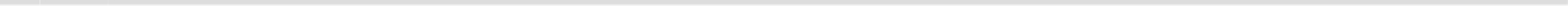 верно только Аоба суждения верныверно только Боба суждения неверныОцените правильность суждений:А. Введение в молекулу нитро- или нитрозогрупп ведет, в общем, к заметному понижению токсичности соединения Б. Анилин становится практически безвредным при присоединении к нему карбоксильной группыверно только Аоба суждения верныверно только Боба суждения неверныОцените правильность суждений:А. Введение в молекулу нитро- или нитрозогрупп ведет, в общем, к заметному понижению токсичности соединения Б. Анилин становится практически безвредным при присоединении к нему карбоксильной группыверно только Аоба суждения верныверно только Боба суждения неверны34Оцените правильность суждений:А. Антагонисты не обладают аффинитетом к рецепторам Б. Метронидазол – ингибитор циклооксигеназыверно только Аоба суждения верныверно только Боба суждения неверныОцените правильность суждений:А. Антагонисты не обладают аффинитетом к рецепторам Б. Метронидазол – ингибитор циклооксигеназыверно только Аоба суждения верныверно только Боба суждения неверныОцените правильность суждений:А. Антагонисты не обладают аффинитетом к рецепторам Б. Метронидазол – ингибитор циклооксигеназыверно только Аоба суждения верныверно только Боба суждения неверныЧасть В (3 балла за каждое задание)Часть В (3 балла за каждое задание)Часть В (3 балла за каждое задание)Часть В (3 балла за каждое задание)35Белок альбумин (pI = 4,8) находится в буферном растворе с [H+] = 10-6 моль/л. К какому из электродов (аноду или катоду) будут двигаться частицы белка при электрофорезе?Белок альбумин (pI = 4,8) находится в буферном растворе с [H+] = 10-6 моль/л. К какому из электродов (аноду или катоду) будут двигаться частицы белка при электрофорезе?Белок альбумин (pI = 4,8) находится в буферном растворе с [H+] = 10-6 моль/л. К какому из электродов (аноду или катоду) будут двигаться частицы белка при электрофорезе?36Найти соотношение форм треонина при рН = 8,6 (pI = 6,16)Найти соотношение форм треонина при рН = 8,6 (pI = 6,16)Найти соотношение форм треонина при рН = 8,6 (pI = 6,16)37Открытие строения фармакофорной группы антагонистов серотониновых 5-HT3-рецепторов состоящая из ароматического кольца, акцептора водородной связи (HBA) и эндоциклического атома азота позволила химикам получить широко применяемые в настоящее время противорвотные препараты (Ондансетрон, Гранисетрон, Оланзапин, Прохлорперазин, Дроперидол, Аминазин, Мотилиум,Метоклопрамид, Церукал). Какой принцип разработки новых лекарственных препаратов демонстрирует данный примерОткрытие строения фармакофорной группы антагонистов серотониновых 5-HT3-рецепторов состоящая из ароматического кольца, акцептора водородной связи (HBA) и эндоциклического атома азота позволила химикам получить широко применяемые в настоящее время противорвотные препараты (Ондансетрон, Гранисетрон, Оланзапин, Прохлорперазин, Дроперидол, Аминазин, Мотилиум,Метоклопрамид, Церукал). Какой принцип разработки новых лекарственных препаратов демонстрирует данный примерОткрытие строения фармакофорной группы антагонистов серотониновых 5-HT3-рецепторов состоящая из ароматического кольца, акцептора водородной связи (HBA) и эндоциклического атома азота позволила химикам получить широко применяемые в настоящее время противорвотные препараты (Ондансетрон, Гранисетрон, Оланзапин, Прохлорперазин, Дроперидол, Аминазин, Мотилиум,Метоклопрамид, Церукал). Какой принцип разработки новых лекарственных препаратов демонстрирует данный пример38Приведите схему реакции ω-1-окисления гипогликемического препарата Хлорпропамида под действием цитохром Р-450. Для полученного метаболита напишите реакцию конъюгации с глюкуроновой кислотой (при участие УДФГА).Приведите схему реакции ω-1-окисления гипогликемического препарата Хлорпропамида под действием цитохром Р-450. Для полученного метаболита напишите реакцию конъюгации с глюкуроновой кислотой (при участие УДФГА).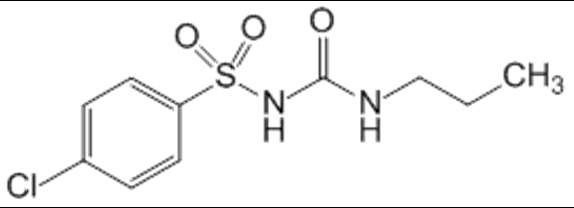 39Назовите Тестостерон по систематической номенклатуре. К какой	А) сердечных гликозидов; группе стероидов он относится?	Б) кортикостероидов;В) половых гормонов; Г) желчных кислот;Д) стеринов.Назовите Тестостерон по систематической номенклатуре. К какой	А) сердечных гликозидов; группе стероидов он относится?	Б) кортикостероидов;В) половых гормонов; Г) желчных кислот;Д) стеринов.Назовите Тестостерон по систематической номенклатуре. К какой	А) сердечных гликозидов; группе стероидов он относится?	Б) кортикостероидов;В) половых гормонов; Г) желчных кислот;Д) стеринов.CH3 OHCH3O4040Изобразите структурную формулу антигипертензивного средства гидрохлорид N-(2,6-дихлорфенил)-4,5-дигидро-1H-имидазол-2-аминаЧасть С (6 балла за каждое задание)Часть С (6 балла за каждое задание)Часть С (6 балла за каждое задание)4545Наркоман был доставлен в приемный покой больницы в глубокой коме. Его друзья сообщили, что он принял большую дозу морфина 6 ч назад. Анализ крови показал, что уровень морфина в плазме составляет 0,25 мг/л. Определите, какая концентрация морфина в плазме была у пациента 6 ч назад? (период полувыведения морфина – 3 ч)4646Для 2-амино-2-дезокси-D-ликсозы приведите и назовите две циклические таутомерные формы (формулы Хеуорса). Используя их, напишите схемы реакций с этанолом в присутствии газообразного хлороводорода.4747Рассчитайте, сколько молекул воды связано в растворе с одной молекулой альбумина и с одним аминокислотным остатком, если известно, что 1 г альбумина связывает 0.3 г воды, M = 68000 г/моль, число аминокислотных остатков 515.4949Напишите следующую схему реакций.4 NaOH	4 CH3I	HCl	ПапаверинA	B	Cгидрохлорид5050Заполните схему превращения, в результате которой получается лекарственный препаратCl	H	CH2OHN	SOCl2	NaCN	NaOHA	B	CClЗачетный билет № 3Зачетный билет № 3Зачетный билет № 3Зачетный билет № 3Зачетный билет № 3№ВопросВопрос3.	Часть А (1,5 балла за каждое задание)3.	Часть А (1,5 балла за каждое задание)3.	Часть А (1,5 балла за каждое задание)1Исследование значимости отдельных компонентов рецептора для их специфического связывания с агонистами и антагонистами имеет важное значение для:a) Воспроизведения биогенных веществ	б) Создания пролекарств в) Скрининга веществг) Изучение структуры субстрата, с которым взаимодействует лекарственное средствоИсследование значимости отдельных компонентов рецептора для их специфического связывания с агонистами и антагонистами имеет важное значение для:a) Воспроизведения биогенных веществ	б) Создания пролекарств в) Скрининга веществг) Изучение структуры субстрата, с которым взаимодействует лекарственное средство2Определите конфигурацию стереоизомераCOOHH	BrHO	ClCH2OH	1) 2S, 3S;	2) 2S, 3R;	3) 2R, 3S;	4) 2R, 3RОпределите конфигурацию стереоизомераCOOHH	BrHO	ClCH2OH	1) 2S, 3S;	2) 2S, 3R;	3) 2R, 3S;	4) 2R, 3R3Что называется внутренней активностью лекарственного вещества?а) Способность вещества при взаимодействии с рецептором угнетать егоб) Способность вещества при взаимодействии с рецептором стимулировать его и вызывать биологический эффектв) Способность вещества при взаимодействии с транспортными системами вызывать эффект, противоположный возбуждению рецептора г) Способность вещества при взаимодействии с ферментами плазмы крови уменьшать проницаемость мембран4ВеществоА является: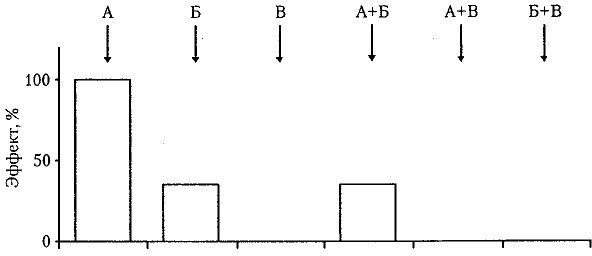 а) Частичный агонист б) Парциальный агонист в) Антагонист г) Полный агонист5Мутагенное действие препарата – это:а) Действие на сердечно-сосудистую системуб) Действие на микросомальные ферменты печенив) Действие на половые клетки с изменением генетического аппарата г) Действие на основной обмен веществ6Что является результатом биотрансформации лекарств в печени:а) образование активных метаболитов	б) образование неактивных метаболитов в) образование токсических продуктов		г) всё вышеперечисленноед) ничего из перечисленного7Что характерно для перорального введения лекарств?а) Быстрое развитие эффектаб) Зависимость всасывания лекарств в кровь от секреции и моторики ЖКТ в) Всасывание лекарств в кровь, минуя печеньг) Обязательная стерильность используемых форм8При закислении мочи почками легче выводятся ЛВ:а) кислого характера (pH<7)	б) щелочного характера (pH>7)в) с любыми значениями рН	г) экскреция почками не зависит от значений рН ЛВ д) ЛВ с любым значением рН не выводятся, а задерживаются в организме9При гидролизе О-этил-2-дезокси-β-D-галактопиранозида в кислой среде образуется:А) только 2-дезокси-β-D-галактопираноза и этанол Б) 2-дезокси-D-галактоза и этанолВ) 2-дезокси-D-манноза и этанолГ) только 2-дезокси-α-D-галактопираноза и этанол10Полисахарид, препятствующий свертыванию крови, обладающий противовоспалительным действием, влияет на обмен калия инатрия:а) гепарин; б) гликоген; в) клетчатка; г) гиалуроновая кислота; д) хондронтинсульфаты; е) крахмал.11Природные ненасыщенные жирные кислоты, как правило, имеютА) транс-конфигурацию; Б) цис-конфигурацию; В) смешанную конфигурацию.12Укажите число двойных углерод-углеродных связей в молекуле 1-линоленоил-2-линолеоил-3-стеароиллглицерина.13Оцените правильность сужденийА. Двойная связь в сфингозине имеет цис-конфигурацию.Б. Животные жиры содержат фрагменты только насыщенных жирных кислот.оба суждения неверны	3. верно только Боба суждения верны	4. верно только А14Бромную воду может обесцвечивать:А) 1- миристоил-2,3-пальмитоилглицерина	Б) трипальмитоилглицеринВ) 1-линоленоил-2-линолеоил-3-стеароиллглицерина Г) 1- стеароил-2,3-пальмитоилглицерина15Трупный яд кадаверин (NH2(CH2)5NH2) продукт декарбоксилированияА) Гистидина; Б) Изолейцина; В) Лизина;	Г) Фенилаланина; Д) Тирозина.16Мелиттин относят к группе:А) линейных гомомерных пептидных нейромедиаторов; Б) линейных гомомерных пептидных нейротоксинов;В) линейных гетеромерных пептидных нейромедиаторов; Г) линейных гетеромерных пептидных гормонов;17Выберите правильное определение конформации белка:А) аминокислотная последовательность полипептидной цепи; Б) число полипептидных цепей в олигомерном белке;В) количество α-спиралей и β-складчатых структур в полипептидной цепи; Г) пространственное взаиморасположение атомов в белковой молекуле.18Выберите вариант ответа, характеризующий основное свойство Альбуминов:А) выпадают в осадок при насыщении раствора сульфатом аммония; Б) нерастворимость в дистиллированной воде; В) растворимость в фосфатном буфере pH=6,8;Г) практически отсутствует способность к растворению19Простетической группой гликопротеидов является:А) фрагмент глицерина; Б) фрагмент углеводов или полисахаридов; В) железосодержащий протопорфирин; Г) нуклеиновые кислоты.20Во время разработки аналитической нормативной документации на лекарственное средство, которое относится к группе фенолов, провизору-аналитику следует провести реакцию, которая подтверждает наличие фенольного гидроксила. Выберите соответствующий реактив:А) Железа(III) хлорид     Б) Калия йодидВ) Кобальта нитрат	Г) Меди(II) сульфат	Д) Натрия сульфид214.	К группе лекарственных препаратов, применяемые с целью временного и обратимого устранения болевой чувствительности определенных участков тела относятсяА) диуретики Б) местных анестетики	В) мышечные релаксанты22Механизм антибактериального действия сульфаниламидных препаратов основан на:А) Влияние на проницаемость цитоплазматической мембраныБ) Антагонизме с парааминобензойной кислотой в синтезе фоливой кислоты В) Ингибирование ДНК-гиразы бактерийГ) Нарушение клеточной стенки микроорганизмов23Отметить возможный механизм действия стероидных гормонов:А) Стимулируют активность аденилатциклазы и повышают содержание цАМФ Б) Влияют на захват, высвобождение и внутриклеточное распределение Са2+В) Активируют в ядре клетки ДНК, и-РНК, что приводит к индукции синтеза белка Г)Оказывают влияние на фосфатидилинозитольный цикл24Показанием для применения магниевой соли ацетилсалициловой кислоты является:А) профилактика тромбозов	Б) язвенная болезнь желудкаВ) лихорадка у детей с вирусной инфекцией Г) бронхиальная астма	Д) крапивница25Укажите побочное действие вызванное применением сульфаниламидных препаратовА) поражение печени Б) выработка микроорганизмами резистентности В) заболевание иммунной системы26Соотнесите название алкалоида с его		CH3 Oхимической формулой	H5C2OПилокарпин	H3C	N  . HCl	OO	+	Cl- . nH OДионин	O	. HCl . 2H2O	O	N	2CH3Кокаин	N   CH3	OO	CH32-Метил - 6,7 - метилендиокси - 8 -	A	HO	BCH3      O   CH	Cметокси-3, 4-дигидроизохинолиний хлорид	3	 	1-(3,4-диметоксибензил)-6,7-	H3Cдиметоксиизохинолин	 		H3C	NON   CH3       O	O	NO	OH3COD	E27Функцию раскручивания двойной спирали ДНК в репликационной вилке у E. coli выполняет:А) Хеликаза.	Б) Праймаза. В) Рестриктаза.	Г) SSB-белки. 28Какое называние соответствует формуле приведенного нуклеозидаА) Уридин Б) Цитидин В) Дезоксиуридин Г) Гуанозин Д) ДезоксицитидинКакое называние соответствует формуле приведенного нуклеозидаА) Уридин Б) Цитидин В) Дезоксиуридин Г) Гуанозин Д) Дезоксицитидин29Соединения – предшественники образования витаминов в организме называют:А) коферментами;	Б) провитаминами;	В) антивитаминами.Соединения – предшественники образования витаминов в организме называют:А) коферментами;	Б) провитаминами;	В) антивитаминами.Соединения – предшественники образования витаминов в организме называют:А) коферментами;	Б) провитаминами;	В) антивитаминами.30Выбрать все правильные ответы.Для обнаружения каких витаминов используют диазореактивА) Витамин B1; Б) Витамин С; В ) Витамин А; Г ) Витамин К; Д) Витамин B6Выбрать все правильные ответы.Для обнаружения каких витаминов используют диазореактивА) Витамин B1; Б) Витамин С; В ) Витамин А; Г ) Витамин К; Д) Витамин B6Выбрать все правильные ответы.Для обнаружения каких витаминов используют диазореактивА) Витамин B1; Б) Витамин С; В ) Витамин А; Г ) Витамин К; Д) Витамин B631Витамин Н:А) называется Биотином	Б) называется Метилметионинсульфоний хлорид В) хорошо растворяется в жирах Г) может синтезироваться из каротинаД) проявляет антисеборрейные свойстваВитамин Н:А) называется Биотином	Б) называется Метилметионинсульфоний хлорид В) хорошо растворяется в жирах Г) может синтезироваться из каротинаД) проявляет антисеборрейные свойстваВитамин Н:А) называется Биотином	Б) называется Метилметионинсульфоний хлорид В) хорошо растворяется в жирах Г) может синтезироваться из каротинаД) проявляет антисеборрейные свойства32Витаминоза U назначают при:А) нарушение темнового зрения, сухости кожи, слизистых оболочек Б) выраженном аллергическом синдромеВ) сердечной недостаточности	Г) язвенной болезни желудкаВитаминоза U назначают при:А) нарушение темнового зрения, сухости кожи, слизистых оболочек Б) выраженном аллергическом синдромеВ) сердечной недостаточности	Г) язвенной болезни желудкаВитаминоза U назначают при:А) нарушение темнового зрения, сухости кожи, слизистых оболочек Б) выраженном аллергическом синдромеВ) сердечной недостаточности	Г) язвенной болезни желудкаЧасть А (2 балла за каждое задание)Часть А (2 балла за каждое задание)Часть А (2 балла за каждое задание)Часть А (2 балла за каждое задание)3333Оцените правильность суждений:А. Ненасыщенные соединения обычно бывают более токсичными, чем их насыщенные аналоги, что находится в соответствии с их более высокой химической реакционной способностью.Б. Введение в молекулу кислотных группировок вызывает значительное ослабление или полное исчезновение биологической активности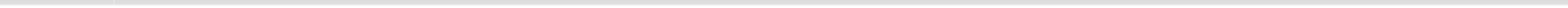 верно только Аоба суждения верныверно только Боба суждения неверныОцените правильность суждений:А. Ненасыщенные соединения обычно бывают более токсичными, чем их насыщенные аналоги, что находится в соответствии с их более высокой химической реакционной способностью.Б. Введение в молекулу кислотных группировок вызывает значительное ослабление или полное исчезновение биологической активностиверно только Аоба суждения верныверно только Боба суждения неверны3434Оцените правильность суждений:А. Гепарин - относится к группе антикоагулянтовБ. Биотрансформация препарата приводит к большей жирорастворимостиверно только Аоба суждения верныверно только Боба суждения неверныОцените правильность суждений:А. Гепарин - относится к группе антикоагулянтовБ. Биотрансформация препарата приводит к большей жирорастворимостиверно только Аоба суждения верныверно только Боба суждения неверныЧасть В (3 балла за каждое задание)Часть В (3 балла за каждое задание)Часть В (3 балла за каждое задание)Часть В (3 балла за каждое задание)35В растворе содержится смесь белков: глобулин (pI = 7), альбумин (pI = 4,9), коллаген (pI = 4). При каком значении рН их можно электрофоретически разделить?В растворе содержится смесь белков: глобулин (pI = 7), альбумин (pI = 4,9), коллаген (pI = 4). При каком значении рН их можно электрофоретически разделить?36Найти соотношение форм глицина при рН = 8,6 (pI = 5,97)Найти соотношение форм глицина при рН = 8,6 (pI = 5,97)37В 1926 г. Мино и 33орфии обнаружили, что пернициозную анемию вызванную нехваткой в организме витамина В12 можно вылечить, употребляя в пищу сырую или слегка поджаренную печень. В 1948 году из печени крупного рогатого скота были выделены первые красные кабальтсодержащие кристаллы витамина B12. Химический синтез витамина В12 осуществленный Вудвортом и Эшенмозером занял более 10 лет и включает 70 стадий. Какой принцип разработки новых лекарственных препаратов демонстрирует данный пример.В 1926 г. Мино и 33орфии обнаружили, что пернициозную анемию вызванную нехваткой в организме витамина В12 можно вылечить, употребляя в пищу сырую или слегка поджаренную печень. В 1948 году из печени крупного рогатого скота были выделены первые красные кабальтсодержащие кристаллы витамина B12. Химический синтез витамина В12 осуществленный Вудвортом и Эшенмозером занял более 10 лет и включает 70 стадий. Какой принцип разработки новых лекарственных препаратов демонстрирует данный пример.38Приведите схему реакции α-окисления нестероидного противовоспалительного препарата Фенилбутазона под действием цитохром Р-450. Для полученного метаболита напишите реакцию сульфатирования под действием ФАСФ и сульфотрансфераз.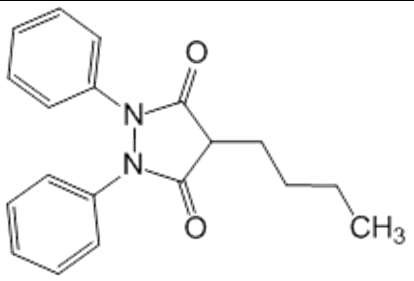 39Назовите	Литохолевую	кислоту	по	А) сердечных гликозидов; систематической номенклатуре. К какой группе	Б) кортикостероидов; стероидов он относится?			В) половых гормонов;H3C	Г) желчных кислот;CH3	COOH	Д) стеринов.CH3HOHНазовите	Литохолевую	кислоту	по	А) сердечных гликозидов; систематической номенклатуре. К какой группе	Б) кортикостероидов; стероидов он относится?			В) половых гормонов;H3C	Г) желчных кислот;CH3	COOH	Д) стеринов.CH3HOH40Изобразите структурную формулу антиоксиданта 5-[1,2-дигидроксиэтил]-3,4-дигидрокси-5Н-фуран-2-онИзобразите структурную формулу антиоксиданта 5-[1,2-дигидроксиэтил]-3,4-дигидрокси-5Н-фуран-2-онЧасть С (6 балла за каждое задание)Часть С (6 балла за каждое задание)Часть С (6 балла за каждое задание)41Студент по случаю сдачи экзамена выпил 250 г водки (Ох, нехорошо!), что соответствует содержанию этанола в крови 1,3‰. Сколько времени должно пройти от начала приёма алкоголя до того момента, когда студенту можно будет «безопасно» сесть за руль автомобиля?(период полувыведения этанола – 7 ч, допустимая норма алкоголя за рулем составляет 0,35‰)Студент по случаю сдачи экзамена выпил 250 г водки (Ох, нехорошо!), что соответствует содержанию этанола в крови 1,3‰. Сколько времени должно пройти от начала приёма алкоголя до того момента, когда студенту можно будет «безопасно» сесть за руль автомобиля?(период полувыведения этанола – 7 ч, допустимая норма алкоголя за рулем составляет 0,35‰)42Для D-тагатозы приведите и назовите две циклические таутомерные формы с помощью формул Хеуорса. Напишите для этого сахарида схему реакции с водородом над никелевым катализаторомДля D-тагатозы приведите и назовите две циклические таутомерные формы с помощью формул Хеуорса. Напишите для этого сахарида схему реакции с водородом над никелевым катализатором43Фрагмент молекулы ДНК состоит из 6000 нуклеотидов. Определите длину данного фрагмента ДНК. Расстояние между нуклеотидами 0,34 нм.Фрагмент молекулы ДНК состоит из 6000 нуклеотидов. Определите длину данного фрагмента ДНК. Расстояние между нуклеотидами 0,34 нм.44Приведите структурные формулы алкалоида А и продукта В.Приведите структурные формулы алкалоида А и продукта В.Приведите структурные формулы алкалоида А и продукта В.H3C NHNaOH, t0AC8H10N4O2CH3O	NH3C  N	Nt0- CO2BO	OH45Заполните схему превращения, в результате которой получается лекарственный препаратCH3	Cl CH2	ClNO2	[H]	A	O	B	NH(C2H5)2, NaOH CCH3Заполните схему превращения, в результате которой получается лекарственный препаратCH3	Cl CH2	ClNO2	[H]	A	O	B	NH(C2H5)2, NaOH CCH3Заполните схему превращения, в результате которой получается лекарственный препаратCH3	Cl CH2	ClNO2	[H]	A	O	B	NH(C2H5)2, NaOH CCH3Заполните схему превращения, в результате которой получается лекарственный препаратCH3	Cl CH2	ClNO2	[H]	A	O	B	NH(C2H5)2, NaOH CCH3Форма промежуточной аттестацииКритерии оцениванияШкалы оцениванияНаименование оценочногосредстваКритерии оцениванияПятибалльная системаЗачет с оценкой:За выполнение каждого тестового задания испытуемому выставляются баллы.5компьютерноеНоминальная шкала предполагает, что за правильный ответ к каждому заданию выставляется85% - 100%тестированиеодин балл, за неправильный — ноль. В соответствии с номинальной шкалой, оценивается всё4задание в целом, а не какая-либо из его частей.65% - 84%В соответствии с   порядковой шкалой   за   каждое   задание   устанавливается   максимальное3количество баллов, например, три. Три балла выставляются за все верные выборы в одном41% - 64%задании, два балла - за одну ошибку, один - за две ошибки, ноль — за полностью неверный ответ.Правила оценки всего теста:общая сумма баллов за все правильные ответы составляет наивысший балл, например, 20 баллов.240% и менее 40%В спецификации указывается общий наивысший балл по тесту.Также устанавливается диапазон баллов, которые необходимо набрать для того, чтобы получитьотличную, хорошую, удовлетворительную или неудовлетворительную оценки.Рекомендуется установить процентное соотношение баллов и оценок по пятибалльной системе.Форма контроля100-балльная системаПятибалльная системаТекущий контроль:- домашняя работазачтено/не зачтеноПромежуточная аттестация Зачет с оценкойотличноИтого за дисциплину: Зачет с оценкойхорошоудовлетворительнонеудовлетворительно19071, г. Москва, Малый Калужский переулок, дом 2, строение 5, ауд. 5206, 520419071, г. Москва, Малый Калужский переулок, дом 2, строение 5, ауд. 5206, 5204№ и наименование учебных аудиторий, лабораторий, мастерских, помещенийпредназначенных для практической подготовкиОснащенность учебных аудиторий, лабораторий, мастерских, помещенийпредназначенных для практической подготовки- учебная аудитория№ 5206 для проведения занятий семинарского типа, групповых и индивидуальных консультаций, текущего контроля и промежуточной аттестациикомплект учебной мебели,технические средства обучения, служащие для представления учебной информации большой аудитории: ноутбук; проектор, экранКомпьютер в комплекте с выходом в Интернет- учебная аудитория №5204 - лаборатория для проведения занятий семинарского типа, групповых	и	индивидуальных консультаций, текущего контроля и промежуточной аттестацииХимические	лаборатории	кафедры органической химии, оборудованные вытяжной вентиляцией, лабораторными столами с подведённым водопроводом и розетками электропитания. Лабораторные стенды, набор стеклянной лабораторной посуды, набор реактивов для проведения экспериментальных работ. Оборудование: нагревательные приборы (колбонагреватели, электроплитки), механические мешалки, гомогенезаторы, испаритель ротационный ИР-12М, испаритель НВО, мешалкиверхнеприводные, гомогенезаторы, прибор рефрактометр МРФ, спектрофотометр Perkin Elmer, спектрофотометр Спекорд М-40, спектрофотометр СФ-26, установка УЗУ-025, хроматограф        «Хром-5»,        хроматограф«Кристаллолюкс-4000»,	жидкостной хроматограф «Gilson» высокого давления, прибор Datacolor, микроскоп Микмед-100-1, РМС рН-метрия, прибор для определения температуры плавления, ультрофиолетовая лампа VL-6LC, стерилизатор ШСУ, мешалки магнитные с подогревом,  колбонагреватели.- помещение для самостоятельной работыКомпьютер в комплекте с выходом в ИнтернетНеобходимое оборудованиеПараметрыТехнические требованияПерсональный компьютер/ ноутбук/планшет,камера, микрофон, динамики,доступ в сеть ИнтернетВеб-браузерВерсия программного обеспечения не ниже: Chrome 72, Opera 59, Firefox 66, Edge 79,Яндекс.Браузер 19.3Персональный компьютер/ ноутбук/планшет,камера, микрофон, динамики,доступ в сеть ИнтернетОперационная системаВерсия программного обеспечения не ниже: Windows 7, macOS 10.12 «Sierra», LinuxПерсональный компьютер/ ноутбук/планшет,камера, микрофон, динамики,доступ в сеть ИнтернетВеб-камера640х480, 15 кадров/сПерсональный компьютер/ ноутбук/планшет,камера, микрофон, динамики,доступ в сеть ИнтернетМикрофонлюбойПерсональный компьютер/ ноутбук/планшет,камера, микрофон, динамики,доступ в сеть ИнтернетДинамики (колонки или наушники)любыеПерсональный компьютер/ ноутбук/планшет,камера, микрофон, динамики,доступ в сеть ИнтернетСеть (интернет)Постоянная скорость не менее 192 кБит/с№ п/пАвтор(ы)Наименование изданияВид издания (учебник, УП, МП и др.)ИздательствоГод изданияАдрес сайта ЭБСили электронного ресурса(заполняется для изданий в электронном виде)Количество экземпляров в библиотеке Университета10.1 Основная литература, в том числе электронные издания10.1 Основная литература, в том числе электронные издания10.1 Основная литература, в том числе электронные издания10.1 Основная литература, в том числе электронные издания10.1 Основная литература, в том числе электронные издания10.1 Основная литература, в том числе электронные издания10.1 Основная литература, в том числе электронные издания10.1 Основная литература, в том числе электронные издания1Тюкавкина, Н. А Бауков Ю.И.Биоорганическая химияУчебникМ.: Наука2004102Франк Л. А.Биоорганическая химияУчебникКрасноярск:	Сиб. федер. ун-т2018https://znanium.com/catalog/prod uct/1032161-3Древин	В.Е.,Спивак	М., Комарова В.Биологическая	и физколлоидная химияучебно- методическое пособиеВолгоград:Волгоград ский ГАУ2015https://znanium.com/catalog/prod uct/615100-10.2 Дополнительная литература, в том числе электронные издания10.2 Дополнительная литература, в том числе электронные издания10.2 Дополнительная литература, в том числе электронные издания10.2 Дополнительная литература, в том числе электронные издания10.2 Дополнительная литература, в том числе электронные издания10.2 Дополнительная литература, в том числе электронные издания10.2 Дополнительная литература, в том числе электронные издания10.2 Дополнительная литература, в том числе электронные издания1Беляев В А., Федота Н.В.Горчаков Э.В.Фармацевтическая химияучебно- методическоепособиеСтаврополь : АГРУС Ставропольского гос.аграрного ун-та2013https://znanium.com/catalog/prod uct/515025-2Слепченко Г.Б., Дерябина В.И., Гиндуллина Т.М.Инструментальный		анализ биологически	активныхвеществ	и	лекарственных средствУчебное пособиеТомск:	Изд-во Томского политех. университета,2015https://znanium.com/catalog/prod uct/701660-3Гаевый, М. Д. Гаевая Л.М.ФармакологияУчебникМосква : ИНФРА-М2022https://znanium.com/catalog/prod uct/1850637-10.3 Методические материалы (указания, рекомендации по освоению дисциплины авторов РГУ им. А. Н. Косыгина)10.3 Методические материалы (указания, рекомендации по освоению дисциплины авторов РГУ им. А. Н. Косыгина)10.3 Методические материалы (указания, рекомендации по освоению дисциплины авторов РГУ им. А. Н. Косыгина)10.3 Методические материалы (указания, рекомендации по освоению дисциплины авторов РГУ им. А. Н. Косыгина)10.3 Методические материалы (указания, рекомендации по освоению дисциплины авторов РГУ им. А. Н. Косыгина)10.3 Методические материалы (указания, рекомендации по освоению дисциплины авторов РГУ им. А. Н. Косыгина)10.3 Методические материалы (указания, рекомендации по освоению дисциплины авторов РГУ им. А. Н. Косыгина)10.3 Методические материалы (указания, рекомендации по освоению дисциплины авторов РГУ им. А. Н. Косыгина)1Кузнецов Д.Н.Методические	указания	к самостоятельной	работе«Химия	биологически активных веществ»Методические указанияМ.: РГУ им. А. Н.Косыгина2020Локальная сеть университета15№ ппЭлектронные учебные издания, электронные образовательные ресурсыЭлектронные учебные издания, электронные образовательные ресурсыЭлектронные учебные издания, электронные образовательные ресурсыЭлектронные учебные издания, электронные образовательные ресурсыЭлектронные учебные издания, электронные образовательные ресурсы1.ЭБС «Лань» http://www.e.lanbook.com/ЭБС «Лань» http://www.e.lanbook.com/ЭБС «Лань» http://www.e.lanbook.com/ЭБС «Лань» http://www.e.lanbook.com/ЭБС «Лань» http://www.e.lanbook.com/2.«Znanium.com» научно-издательского центра «Инфра-М» http://znanium.com/«Znanium.com» научно-издательского центра «Инфра-М» http://znanium.com/«Znanium.com» научно-издательского центра «Инфра-М» http://znanium.com/«Znanium.com» научно-издательского центра «Инфра-М» http://znanium.com/«Znanium.com» научно-издательского центра «Инфра-М» http://znanium.com/3.Электронные издания «РГУ им. А.Н. Косыгина» на платформе ЭБС «Znanium.com» http://znanium.com/Электронные издания «РГУ им. А.Н. Косыгина» на платформе ЭБС «Znanium.com» http://znanium.com/Электронные издания «РГУ им. А.Н. Косыгина» на платформе ЭБС «Znanium.com» http://znanium.com/Электронные издания «РГУ им. А.Н. Косыгина» на платформе ЭБС «Znanium.com» http://znanium.com/Электронные издания «РГУ им. А.Н. Косыгина» на платформе ЭБС «Znanium.com» http://znanium.com/Профессиональные базы данных, информационные справочные системыПрофессиональные базы данных, информационные справочные системыПрофессиональные базы данных, информационные справочные системыПрофессиональные базы данных, информационные справочные системыПрофессиональные базы данных, информационные справочные системы1.Международная	универсальная http://webofknowledge.com/реферативная	базаданных	WebofScience2.Международная	универсальная https://www.scopus.comреферативнаябаза	данныхScopus3.База данных Organic Syntheses: http://www.orgsyn.org/База данных Organic Syntheses: http://www.orgsyn.org/База данных Organic Syntheses: http://www.orgsyn.org/База данных Organic Syntheses: http://www.orgsyn.org/База данных Organic Syntheses: http://www.orgsyn.org/4.База данных ChemSynthesis: http://www.chemsynthesis.com/База данных ChemSynthesis: http://www.chemsynthesis.com/База данных ChemSynthesis: http://www.chemsynthesis.com/База данных ChemSynthesis: http://www.chemsynthesis.com/База данных ChemSynthesis: http://www.chemsynthesis.com/5.US Patent and Trademark Office (USPTO) http://patft.uspto.gov/US Patent and Trademark Office (USPTO) http://patft.uspto.gov/US Patent and Trademark Office (USPTO) http://patft.uspto.gov/US Patent and Trademark Office (USPTO) http://patft.uspto.gov/US Patent and Trademark Office (USPTO) http://patft.uspto.gov/6.BioMed Central http://www.biomedcentral.comBioMed Central http://www.biomedcentral.comBioMed Central http://www.biomedcentral.comBioMed Central http://www.biomedcentral.comBioMed Central http://www.biomedcentral.com7.Calculation	of	Molecular	Properties	and	Bioactivity	Score http://www.molinspiration.com/cgi-bin/properties.Calculation	of	Molecular	Properties	and	Bioactivity	Score http://www.molinspiration.com/cgi-bin/properties.Calculation	of	Molecular	Properties	and	Bioactivity	Score http://www.molinspiration.com/cgi-bin/properties.Calculation	of	Molecular	Properties	and	Bioactivity	Score http://www.molinspiration.com/cgi-bin/properties.Calculation	of	Molecular	Properties	and	Bioactivity	Score http://www.molinspiration.com/cgi-bin/properties.8.Institute of Biomedical Chemistry: http://www.way2drug.com/gusar/acutoxpredict.html.Institute of Biomedical Chemistry: http://www.way2drug.com/gusar/acutoxpredict.html.Institute of Biomedical Chemistry: http://www.way2drug.com/gusar/acutoxpredict.html.Institute of Biomedical Chemistry: http://www.way2drug.com/gusar/acutoxpredict.html.Institute of Biomedical Chemistry: http://www.way2drug.com/gusar/acutoxpredict.html.№ ппНаименование лицензионного программного обеспеченияРеквизиты подтверждающего документаРеквизиты подтверждающего документаРеквизиты подтверждающего документаРеквизиты подтверждающего документа1.Windows 10 Pro, MS Office 2019контракт 20.05.2019№18-ЭА-44-19от2.CorelDRAW Graphics Suite 2018контракт 20.05.2019№18-ЭА-44-19от3.Adobe Creative Cloud 2018 all Apps (Photoshop, Lightroom, Illustrator, InDesign, XD, Premiere Pro, Acrobat Pro, Lightroom Classic, Bridge, Spark, Media Encoder, InCopy, Story Plus, Muse и др.)контракт 20.05.2019№18-ЭА-44-19от№ ппгод обновления РПДхарактер изменений/обновлений с указанием разделаномер протокола и дата заседания кафедры